TÜRKİYE GENELİ SİYASAL GÜNDEM VE SEÇMEN EĞİLİMİ SAHA ARAŞTIRMA RAPORUNİSAN 2023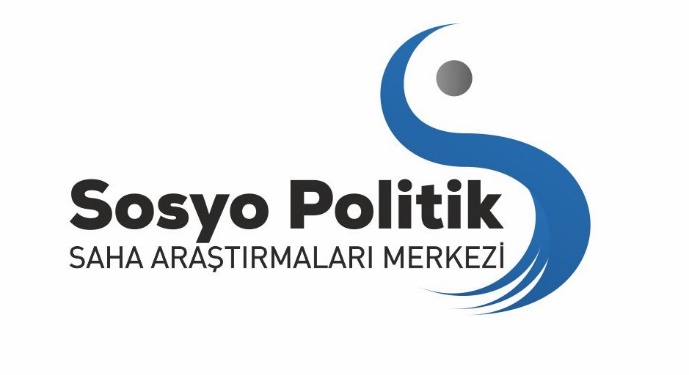 YÖNTEM VE AMAÇ Sosyo Politik Saha Araştırmaları Merkezi 24-28 Nisan 2023 tarihleri arasında gündeme ve seçmen eğilimine dair Türkiye geneli anket çalışması gerçekleştirmiştir. İstanbul, İzmir, Ankara, Diyarbakır, Van, Antalya, Şanlıurfa, Kocaeli, Edirne, Mardin, Gaziantep, Balıkesir, Kars, Şırnak, Batman, Muş, Adana, Konya, Samsun kentlerini kapsayan 19 ilde gerçekleşen çalışmaya 1569 kişi katılmıştır. %3 hata payı ve %98 güven aralığı gözetilerek; yüz yüze gerçekleşen çalışmanın soru formu 3 bölümden oluşmuştur. Birinci bölüm, katılımcıların sosyo-ekonomik durumlarını kapsayan demografi içerikli sorulardan, ikinci bölüm ülke gündemine ve Türkiye’nin temel sorunlarına dair algıları ölçmeye dönük sorulardan; üçüncü bölüm ise oy verme davranışlarına dair veri elde etmeyi hedefleyen sorulardan oluşmuştur. Çalışma raporlanırken yanıtlar, SPSS ortamına aktarıldıktan sonra grafik ve tablolar aracılığı ile analize hazır hale getirilmiştir. Ayrıca verilen yanıtların önemli kısmı “Cinsiyet”, “Yaş”, “Hane Aylık Gelir” ve “24 Haziran 2018 Genel seçimlerinde verilen oy” tercihlerini içeren sorulara verilen yanıtlar ile karşılaştırılarak analiz edilmiştir. Araştırma grubunun verdiği yanıtlardan ortaya çıkan, dikkat çeken kimi verileri özetleyecek olursak;Araştırma grubunun %51,4’i Erkek, %48,5’i’sı Kadın, %0,1’i LGBTİQ+ görüşmecilerden oluşmuştur.Çoğunluğu genç katılımcılardan oluşan araştırma grubunun %41,4’ünün 25-34 Yaş grubunda olduğu %20,6’sının 18-24 Yaş grubunda olduğu görülmüştür. %40,3’ünün Lise, %27,3’ünün Lisans ve %1,5’inin ise Lisansüstü mezunu olduğu katılımcıların, %11,5’i 0-3000 TL, %19’u 3001-6000 TL %38,1’i 6001,9000TL Hane Aylık Gelire sahip olduğunu bildirmiştir. Yani araştırma grubunun %68,6’sı açlık sınırının altında hane aylık gelire sahiptir.İstihdama ilişkin sorulara verilen yanıtlara göre; Araştırma grubunun %21,4’ü Ev İçi Ücretsiz İşçi (Ev kadını), %17,8’i İşçi, 15,5’i Öğrenci, %11,5’i İşsiz, İş Arıyor pozisyonunda görülmektedir. Sosyal güvence açısından %42,3’ü SSK’lı %20’si GSS Primimi Devlet Ödüyor (Yeşil Kart vs.) derken %26,3’ü Bir Sosyal Güvencesinin Olmadığını bildirmiştir.“Sizce Türkiye’nin En Önemli Sorunu Nedir? Sorusuna araştırma grubunun %66,6’sı Ekonomik Kriz/İşsizlik, %9,1’i Cumhurbaşkanlığı Sistemi, %5,4’ü Demokrasinin Olmayışı yanıtlarını vermişlerdir.Oy verme eğilimlerine dair “Mevcut İttifaklardan Hangisine Oy Verirsiniz? sorusu oluşturmuştur. Bu soruya görüşmecilerin %43,7’si Millet İttifakına Oy Veririm, %32,2’si Cumhur İttifakına Oy Veririm, %9,3’ü Emek ve Özgürlük İttifakına Oy Veririm, %7,6’sı Oy Verdiğim Parti İçinde Olursa Ancak Oy Verebilirim, %4,3’ü Kararsızım, %2,4’ü Hayır, Hiçbir Koşulda Mevcut İttifaklara Oy Vermem demişlerdir. Araştırma grubuna, çalışmanın temel sorularından olan “24 Haziran 2018’de Gerçekleşen Genel Seçimlerde Hangi Partiye Oy Verdiniz?” sorusu da yöneltilmiştir. Buna göre görüşmecilerin %33,1’i AKP, %22,9’u CHP, %13,5’i Oy Kullanmadım, %10,9’u HDP, %10,9’u İyi Parti, %7,1’i MHP yanıtlarını vermiştir.Aynı gruba yöneltilen “Bu Pazar Bir Genel Seçim Olursa Hangi Partiye Oy Verirsiniz?” sorusuna %30,5’i AKP, %27,1’i CHP, %11’i Yeşil Sol Parti,%10,7’si İyi Parti, %5,8’i MHP, %3,6’sı Kararsızım, %1,8’i Oy Kullanmayacağım yanıtlarını vermişlerdir.Yanıtlardan da görüleceği üzere AKP bir önceki seçimde kullanılan oy oranına göre %2,6’lık bir oy kaybı yaşarken; CHP’de %4,2’lik bir artış görülmektedir.Ayrıca “Oy Verdiğiniz Parti Dışında Kendinize Yakın Bulduğunuz İkinci Parti Hangisi?” sorusuna görüşmecilerin %56’sının Hiçbiri yanıtı vermesi dikkat çekmiştir.Araştırma grubuna Cumhurbaşkanlığı seçimlerine ilişkin de kimi sorular yöneltilmiştir. Bu bağlamda sorulan “Oy Verdiğiniz Partinin Cumhurbaşkanlığı Seçiminde Hangi Adayı Desteklemesini İstersiniz?” Sorusuna görüşmecilerin %46,1’i Millet İttifakı Adayı Kemal Kılıçdaroğlu’nu, %39,7’si Cumhur İttifakı Adayı Recep Tayyip Erdoğan’ı, %3,4’ü Memleket Partisi Adayı Muharrem İnce’yi, %1,1’i Ata İttifakı Adayı Sinan Oğan’ı şeklinde yanıtlar vermişlerdir. “Bu Pazar Bir Cumhurbaşkanlığı Seçimi Olsa, Hangi Adaya Oy Verirsiniz?” sorusuna ise görüşmecilerin %47,9’u Kemal Kılıçdaroğlu, %40,9’u Recep Tayyip Erdoğan, %5,4’ü Kararsızım, %2,8’i Muharrem İnce, %2’si Oy Kullanmayacağım, %1,1’i Sinan Oğan yanıtlarını vermişlerdir.Kararsız ve Oy Kullanmayacaklar dağıtıldıktan sonra ise, %51,7 Kemal Kılıçdaroğlu, %44,1 Recep Tayyip Erdoğan, %3 Muharrem İnce, %1,2 Sinan Oğan şeklinde bir tablo ortaya çıkmaktadır.Çalışmanın grafikli analiz ayrıntıları raporda bulunmaktadır.Araştırma grubunda yer alan görüşmecilerin “Cinsiyet” dağılımına baktığımızda; %51,4’ü Erkek, %48,5’i Kadın, %0,1’i LGBTİQ+ görüşmecilerden oluşmaktadır.Araştırma grubunda yer alan görüşmecilerin “Yaş Aralığı” dağılımına baktığımızda; %20,6’sı 18-24 Yaş, %41,4’ü 25-34 Yaş, %19,3’ü 35-44 Yaş, %9,2’si’i 45-54 Yaş, %6,3’ü 55-64 Yaş ve %3,2’si ise 65 Yaş ve üzeri görüşmecilerden oluşmaktadır.Araştırma grubunda yer alan görüşmecilerin “Eğitim Durumu” dağılımına baktığımızda; %6,8’i Okuryazar Değil, %2,9’u Diplomasız Okuryazar, %10,1’i İlkokul, %11,1’i Ortaokul, %40,3’ü Lise, %27,3’ü Lisans, %1,5’i Lisansüstü mezunu görüşmecilerden oluşmaktadır.Araştırma grubunda yer alan görüşmecilere “Evinizin (Hanenizin) Toplam Aylık Geliri Ne Kadardır?” sorusu yöneltilmiştir. Buna göre görüşmecilerin %11,5’i 0-3000 TL, %19’u 3001-6000 TL, %38,1’i 6001-9000 TL, %16,4’ü 9001-12000 TL, %8,9’u 12001-15000 TL, %6’sı 15001 TL üzeri hane aylık geliri olan görüşmecilerden oluşmaktadır.Araştırma grubunda yer alan görüşmecilerin “İstihdam Durumu” dağılımına baktığımızda; %21,4’ü Ev İçi Ücretsiz İşçi, %17,8’i %15,5’i Öğrenci, %11,5’i İşsiz, İş Arıyor, %9,2’si Küçük Esnaf/Zanaatkâr/Şoför vs., %8,2’si Özel Sektörde Memur, Müdür, vs., %4,8’i Devlet Memuru, Şef Müdür vs. Bunun yanı sıra istihdam durumuna dair ayrıntılı veriler grafikte yer almaktadır.Araştırma grubunda yer alan görüşmecilere “Sosyal Güvenceniz” sorusu yöneltilmiştir. Buna göre görüşmecilerin; %42,3’ü SSK, %26’3’ü Bir Sosyal Güvencesinin Olmadığı, %20’si GSS Primini Devlet Ödüyor, %6,4’ü BAĞ-KUR, %2,9’u Emekli Sandığı , %1,5’i GSS Primini Kendi Ödüyor, %0,6’sı ise Özel Sigorta şeklinde yanıt vermiştir.
	Araştırma grubunda yer alan görüşmecilere “Sizce Türkiye’nin En Önemli Sorunu Nedir?” sorusu yöneltilmiştir. Buna göre görüşmecilerin %66,6’sı Ekonomik Kriz/İşsizlik, %9,1’i Cumhurbaşkanlığı Sistemi, %5,4’ü Demokrasinin Olmayışı, %3,7’si Muhalefetsizlik şeklinde yanıt vermiştir.Bunun yanı sıra Türkiye’nin en önemli sorununa dair ayrıntılı veriler grafikte yer almaktadır.Araştırma grubunda yer alan görüşmecilere “Mevcut İttifaklardan Hangisine Oy Verirsiniz?” sorusu yöneltilmiştir. Buna göre görüşmecilerin %43,7’si Millet İttifakına Oy Veririm, %32,2’si Cumhur İttifakına Oy Veririm, %9,3’ü Emek ve Özgürlük İttifakına Oy Veririm, %7,6’sı Oy Verdiğim Parti İçinde Olursa Ancak Oy Verebilirim, %4,3’ü Kararsızım, %2,4’ü Hayır, Hiçbir Koşulda Oy Vermem, %0,6’sı Oy Kullanmayacağım şeklinde yanıt vermiştir.Araştırma grubunda yer alan görüşmecilere “24 Haziran 2018’de Gerçekleşen Genel Seçimlerde Hangi Partiye Oy Verdiniz?” sorusu yöneltilmiştir. Buna göre görüşmecilerin %33,1’i AKP, %22,9’u CHP, %13,5’i Oy Kullanmadım, %10,9’u HDP, %10,9’u İYİ Parti, %7,1’i MHP, %0,6’sı Yanıt Yok, %0,5’i Saadet Partisi, %0,3’ü Hüda-Par ise şeklinde yanıt vermiştir.24 Haziran 2018’de Gerçekleşen Genel Seçimlerde Hangi Partiye Oy Verdiniz? sorusunun Cinsiyet karşılaştırmasına baktığımızda, 
Erkek görüşmecilerin, %31’i AKP, %24,9’u CHP, %10,7’si Oy Kullanmadım; Kadın görüşmecilerin, %35,5’i AKP, %20,8’i CHP %16,6’sı Oy Kullanmadım yanıtlarını vermişlerdir.24 Haziran 2018’de Gerçekleşen Genel Seçimlerde Hangi Partiye Oy Verdiniz? sorusunun Yaş Aralığı karşılaştırmasına baktığımızda;18-24 yaş grubunun %51,4’ü Oy Kullanmadım, %21,7’si CHP, %10,5’i AKP, %6,8’i HDP, %6,8’i İyi Parti;25-34 yaş grubunun %34,5’i AKP, %24’ü CHP, %13,3’ü HDP, %13,3’ü İyi Parti;35-44 yaş grubunun %43,2’si AKP, %25,7’si CHP, %10,2’si HDP¸%10,2’si MHP;45-54 yaş grubunu %39,3’ü AKP, %20,7’si İyi Parti, %14,5’i CHP, %11’i HDP;55-64 yaş grubunun %55,6’sı AKP, %18,2’si CHP, %13,1’i HDP;65+ yaş grubunun %38’i AKP, %34’ü CHP, %18’i İyi Parti, %6’sı HDP yanıtlarını vermişlerdir.24 Haziran 2018’de Gerçekleşen Genel Seçimlerde Hangi Partiye Oy Verdiniz? sorusunun Hane Aylık Gelir karşılaştırmasına baktığımızda;0-3000 TL gelir grubunun %45,3’ü AKP, %19,3’ü CHP, %13,3’ü İyi Parti, %9,4’ü HDP;3001-6000 TL gelir grubunun %37,6’sı AKP, %19,5’i CHP, %14,3’ü Oy Kullanmadım, %12,8’i HDP;6001-9000 TL gelir grubunun %32,6’sı AKP, %22,2’si CHP, %17,6’sı Oy Kullanmadım, %11,5’ü İyi Parti, %8,9’u HDP;9001-12000 TL gelir grubunun %26’sı CHP, %24’ü AKP, %15,5’i HDP;12001-15000 TL gelir grubunun %29,3’ü AKP, %19,3’ü CHP, %13,6’sı İyi Parti, %12,9’u HDP;15000+ TL gelir grubunun %42,6’sı CHP, %28,7’si AKP, %10, 6’sı İYİ Parti yanıtlarını vermiştir.Araştırma grubunda yer alan görüşmecilere “Bu Pazar Bir Genel Seçim Olursa Hangi Partiye Oy Verirsiniz?” sorusu yöneltilmiştir. Buna göre görüşmecilerin; %30,5’i AKP, %27,1’i CHP, %11’i  HDP/Yeşil Sol Parti, %10,7’si İyi Parti, %5,8’i MHP, %3,6’sı Kararsızım, %3,2’si Deva Partisi, %1,9’u Zafer Partisi, %1,8’i Oy Kullanmayacağım, %1,3’ü Memleket Partisi, %1’i Gelecek Partisi, %1’i TİP, %0,8’i Saadet Partisi yanıtlarını vermiştir.Bu Pazar Bir Genel Seçim Olursa Hangi Partiye Oy Verirsiniz? sorusunun Cinsiyet karşılaştırmasına baktığımızda, 
Erkek görüşmecilerin, %29’u AKP, %26,5’i CHP, %11,6’sı İyi Parti, %10,8’i HDP/YEŞİL SOL PARTİ; Kadın görüşmecilerin, %32,1’i AKP, %27,6’sı CHP, %11,2’si HDP/YEŞİL SOL PARTİ yanıtlarını vermişlerdir.  Bu Pazar Bir Genel Seçim Olursa Hangi Partiye Oy Verirsiniz? sorusunun Yaş Aralığı karşılaştırmasına baktığımızda;18-24 yaş grubunun %44’ü CHP, %18,6’sı AKP, %10,2’si HDP/YEŞİL SOL PARTİ;25-34 yaş grubunun %30,7’si AKP, %23’ü CHP, %12,3’ü HDP/YEŞİL SOL PARTİ;35-44 yaş grubunun %34’ü AKP, %25,4’ü CHP, %9,9’u HDP/YEŞİL SOL PARTİ;45-54 yaş grubunun %35,9’u AKP, %13,8’i CHP, %11,7’si HDP/YEŞİL SOL PARTİ;55-64 yaş grubunun %49,5’i AKP, %20,2’si CHP, %9,1’i HDP/YEŞİL SOL PARTİ; 65+ yaş grubunun %34’ü  CHP, %30’u AKP, %22’si İyi Parti yanıtlarını vermişlerdir.Bu Pazar Bir Genel Seçim Olursa Hangi Partiye Oy Verirsiniz? sorusunun Hane Aylık Gelir karşılaştırmasına baktığımızda;0-3000 TL gelir grubunun %32,6’sı AKP, %18,8’i CHP, %13,8’i İyi Parti;3001-6000 TL gelir grubunun %37,6’sı AKP, %25,2’si CHP, %13,1’i HDP;6001-9000 TL gelir grubunun %32,8’i AKP, %28,6’sı CHP, %10,5’i İyi Parti, %8,7’si HDP/YEŞİL SOL PARTİ;9001-12000 TL gelir grubunun %29,8’i CHP, %22,9’u AKP, %16,7’i HDP/YEŞİL SOL PARTİ;12001-15000 TL gelir grubunun %23,6’sı AKP, %20’si CHP, %12,9’u İyi Parti, %12,1’i HDP/YEŞİL SOL PARTİ;15000+ TL gelir grubunun %42,6’sı CHP, %20,2’si AKP, %10, 6’sı İYİ Parti;Yanıtlarını vermiştirBu Pazar Bir Genel Seçim Olursa Hangi Partiye Oy Verirsiniz? sorusunun 24 Haziran 2018 Genel Seçimlerinde Hangi Partiye Oy Verdiniz? sorusu ile karşılaştırmasına baktığımızda; AKP’ye oy verdiğini belirten katılımcıların %78,3’ü AKP, %2,9’u CHP, %6,5’i Deva Partisi;CHP’ye oy verdiğini belirten katılımcıların %87,5’i CHP, %3,9’u Memleket Partisi, %2,2’si Kararsızım, %1,9’u HDP/YEŞİL SOL PARTİ;HDP’ye oy verdiğini belirten katılımcıların %85,4’ü HDP/YEŞİL SOL PARTİ, %9,9’u CHP, %4,1’i TİP;MHP’ye Oy verdiğini belirten katılımcıların %70,5’i MHP, %8,9’u İyi Parti, %6,3’ü Kararsızım;
İYİ PARTİ’ye oy verdiğini belirten katılımcıların %76’sı İyi Parti, %7’si CHP, %6,4’ü Zafer Partisi şeklinde yanıtlar vermişlerdir.Kararsız ve Oy Kullanmayacaklar dağıtıldıktan sonra oy dağılımları; %32,3’ü AKP, %28,7’si CHP, %11,7’si  HDP/Yeşil Sol Parti, %11,3’ü İyi Parti, %6,1’i MHP, %3,4’ü Deva Partisi, %2’si Zafer Partisi, %1,4’ü Memleket Partisi, %1,1’i Gelecek Partisi, %1,1’i TİP, %0,9’u Saadet Partisi şeklinde olmaktadır.Araştırma grubunda yer alan görüşmecilere “Oy Vereceğinizi Belirtiğiniz Siyasi Partiye Oy Verme Nedeniniz Nedir?” sorusu yöneltilmiştir. Buna göre görüşmecilerin, %21,3’ü Politikalarını Beğeniyorum, %9,9’u Güçlü Bir Parti Olduğu İçin, %9,6’sı İktidarın Değişmesi İçin, %7,9’u Beni Temsil Ettiği İçin yanıtlarını vermiştir. Yanıtların detayları grafikte verilmiştir.Araştırma grubunda yer alan görüşmecilere “Oy Verdiğiniz Parti Dışında Kendinize Yakın Bulduğunuz İkinci Parti Hangisi?” sorusu yöneltilmiştir. Buna göre görüşmecilerin, %56’sı HİÇBİRİ, %11’i CHP, %6,4’i Kararsızım, %4’ü HDP, %4’ü Deva Partisi şeklinde yanıt vermiştir.Yanıtların detayları grafikte verilmiştir.Araştırma grubunda yer alan görüşmecilere “Oy Verdiğiniz Partinin Cumhurbaşkanlığı Seçiminde Hangi Adayı Desteklemesini İstersiniz?” sorusu yöneltilmiştir. Buna göre görüşmecilerin %46,1’i Millet İttifakı Adayı Kemal Kılıçdaroğlu’nu, %39,7’si Cumhur İttifakı Adayı Recep Tayyip Erdoğan’ı, %3,7’si Fikrim Yok, %3,4’ü Memleket Partisi Adayı Muharrem İnce, %2,7’si Oy Kullanmayacağım, %2’si Kararsızım, %1,2’si Hiçbir Adayı Desteklememeli, %1,1’i Ata İttifakı Sinan Oğan yanıtlarını vermişlerdir.Araştırma grubunda yer alan görüşmecilere “24 Haziran 2018’de Gerçekleşen Cumhurbaşkanlığı Seçiminde Hangi Adaya Oy Verdiniz?” sorusu yöneltilmiştir. Buna göre görüşmecilerin %46’sı Recep Tayyip Erdoğan, %25,4’ü Muharrem İnce, %16,3’ü Oy Kullanmadım, %6,6’sı Selahattin Demirtaş, %5,4’ü Meral Akşener, %0,4’ü Temel Karamollaoğlu yanıtlarını vermişlerdir24 Haziran 2018’de Gerçekleşen Cumhurbaşkanlığı Seçiminde Hangi Adaya Oy Verdiniz? sorusunun “Cinsiyet” karşılaştırmasına baktığımızda, 
Erkek görüşmecilerin, %45,7’si Recep Tayyip Erdoğan, %28,4’ü Muharrem İnce, %13,4’ü Oy Kullanmadım, %6,4’ü Selahattin Demirtaş; Kadın görüşmecilerin, %46,3’ü Recep Tayyip Erdoğan, %22,1’i Muharrem İnce, %6,8’i Selahattin Demirtaş yanıtlarını vermişlerdir.  24 Haziran 2018’de Gerçekleşen Cumhurbaşkanlığı Seçiminde Hangi Adaya Oy Verdiniz? sorunun Yaş Aralığı? karşılaştırmasına baktığımızda;18-24 yaş grubunun %58,2’si Oy Kullanmadım, %20,1’i Muharrem İnce, %16,4’ü Recep Tayyip Erdoğan, %2,5’i Meral Akşener;25-34 yaş grubunun %49,6’sı Recep Tayyip Erdoğan, %26,7’si Muharrem İnce, %8,3’ü Selahattin Demirtaş;35-44 yaş grubunun %58,4’ü Recep Tayyip Erdoğan, %28,4’ü Muharrem İnce, %6,6’sı Selahattin Demirtaş;45-54 yaş grubunun %60’ı Recep Tayyip Erdoğan, %22,1’i Muharrem İnce, %8,3’ü Selahattin Demirtaş;55-64 yaş grubunun %63,6’sı Recep Tayyip Erdoğan, %23,2’si Muharrem İnce, %8,1’i Selahattin Demirtaş; 65+ yaş grubunun %38’i Recep Tayyip Erdoğan, %38’i Muharrem İnce, %6’sı Selahattin Demirtaş yanıtlarını vermişlerdir.24 Haziran 2018’de Gerçekleşen Cumhurbaşkanlığı Seçiminde Hangi Adaya Oy Verdiniz? sorusunun Hane Aylık Gelir karşılaştırmasına baktığımızda;0-3000 TL gelir grubunun %64,1’i Recep Tayyip Erdoğan, %19,9’u Muharrem İnce, %7,2’si Selahattin Demirtaş;3001-6000 TL gelir grubunun %49,3’ü Recep Tayyip Erdoğan, %22,5’i Muharrem İnce, %15,4’ü Oy Kullanmadım, %7,7’si Selahattin Demirtaş;6001-9000 TL gelir grubunun %43,8’si Recep Tayyip Erdoğan, %25,4’ü Muharrem İnce, %20,2’si Oy Kullanmadım, %6,2’si Meral Akşener;9001-12000 TL gelir grubunun %36,8’i Recep Tayyip Erdoğan, %29,5’i Muharrem İnce, %17,8’i Oy Kullanmadım, %11,6’sı Selahattin Demirtaş;12001-15000 TL gelir grubunun %46,4’ü Recep Tayyip Erdoğan, %21,4’ü Muharrem İnce, %16,4’ü Oy Kullanmadım, %7,9’u Meral Akşener;15000+ TL gelir grubunun %39,4’ü Muharrem İnce, %38,3’ü Recep Tayyip Erdoğan, %11,7’si Oy Kullanmadım, %4,3’ü Temel Karamollaoğlu;Yanıtlarını vermiştir24 Haziran 2018’de Gerçekleşen Cumhurbaşkanlığı Seçiminde Hangi Adaya Oy Verdiniz? sorusunun 24 Haziran 2018 Genel Seçimlerinde Hangi Partiye Oy Verdiniz? sorusu ile karşılaştırmasına baktığımızda; AKP’ye oy verdiğini belirten katılımcıların %91,7’si Recep Tayyip Erdoğan, %3,5’i Oy Kullanmadım, %2,1’i Meral Akşener, %1,9’u Muharrem İnce;CHP’ye oy verdiğini belirten katılımcıların %75,3’ü Muharrem İnce, %15,8’i Oy Kullanmadım, %5,6’sı Recep Tayyip Erdoğan;HDP’ye oy verdiğini belirten katılımcıların %54,4’ü Selahattin Demirtaş, %40,4’ü Muharrem İnce, %4,1’i Oy Kullanmadım;MHP’ye Oy verdiğini belirten katılımcıların %93,8’i Recep Tayyip Erdoğan, %3,6’s Muharrem İnce, %1,8’i Oy Kullanmadım;İYİ PARTİ’ye oy verdiğini belirten katılımcıların %39,2’si Recep Tayyip Erdoğan, %36,8’i Meral Akşener, %17,5’i Muharrem İnce, %5,8’i Oy Kullanmadım şeklinde yanıtlar vermişlerdir. Araştırma grubunda yer alan görüşmecilere “Bu Pazar Cumhurbaşkanlığı Seçimi Olsa Hangi Adaya Oy Verirsiniz?” sorusu yöneltilmiştir. Görüşmecilerin; %47,9’u Millet İttifakı Adayı Kemal Kılıçdaroğlu, %40,9’u Cumhur İttifakı Adayı Recep Tayyip Erdoğan, %5,4’ü Kararsızım, %2,8’i Memleket Partisi Muharrem İnce, %2’si Oy Kullanmayacağım, %1,1’i Ata İttifakı Sinan Oğan yanıtlarını vermiştir. Bu Pazar Bir Cumhurbaşkanlığı Seçimi Olsa, Oy Verme Tercihiniz Nasıl Olur/ Hangi Adaya Oy Veririsiniz? sorusunun Cinsiyet karşılaştırmasına baktığımızda, 
Erkek görüşmecilerin, %48,2’si Millet İttifakı Adayı Kemal Kılıçdaroğlu, %39,4’ü Cumhur İttifakı Adayı Recep Tayyip Erdoğan, %6,6’sı Kararsızım; Kadın görüşmecilerin, %47,6’sı Millet İttifakı Adayı Kemal Kılıçdaroğlu, %42,4’ü Cumhur İttifakı Adayı Recep Tayyip Erdoğan, %4,1’i Kararsızım yanıtlarını vermişlerdir.Bu Pazar Bir Cumhurbaşkanlığı Seçimi Olsa, Oy Verme Tercihiniz Nasıl Olur/Hangi Adaya Oy Verirsiniz? sorunun Yaş Aralığı? karşılaştırmasına baktığımızda;18-24 yaş grubunun %61’i Kemal Kılıçdaroğlu, %23,2’si Recep Tayyip Erdoğan, %5,9’u Kararsızım; 25-34 yaş grubunun %46,4’ü Kemal Kılıçdaroğlu, %43,1’i Recep Tayyip Erdoğan, %4,6’sı Kararsızım; 35-44 yaş grubunun %47,5’i Recep Tayyip Erdoğan, %41,3’ü Kemal Kılıçdaroğlu, %8,3’ü Kararsızım; 45-54 yaş grubunun %46,9’u Recep Tayyip Erdoğan, %42,1’i Kemal Kılıçdaroğlu, %4,1’i Kararsızım; 55-64 yaş grubunun %59,6’sı Recep Tayyip Erdoğan, %36,4’ü Kemal Kılıçdaroğlu, %3’ü Kararsızım; 65+ yaş grubunun %64’ü Kemal Kılıçdaroğlu, %30’u Recep Tayyip Erdoğan, %2’si Muharrem İnce yanıtlarını vermiştir.Bu Pazar Bir Cumhurbaşkanlığı Seçimi Olsa, Oy Verme Tercihiniz Nasıl Olur/Kime Oy Verirsiniz? sorunun Hane Aylık Gelir? karşılaştırmasına baktığımızda;0-3000 TL gelir grubunun %45,9’u Recep Tayyip Erdoğan, %45,3’ü Kemal Kılıçdaroğlu, %3,9’u Kararsızım;3001-6000 TL gelir grubunun %46,6’sı Recep Tayyip Erdoğan, %44,6’sı Kemal Kılıçdaroğlu, %5,4’ü Kararsızım;6001-9000 TL gelir grubunun %46,3’ü Kemal Kılıçdaroğlu, %40,6’sı Recep Tayyip Erdoğan, %5,2’si Kararsızım, %3,7’si Muharrem İnce;9001-12000 TL gelir grubunun %57,8’i Kemal Kılıçdaroğlu, %35,3’ü Recep Tayyip Erdoğan, %3,1’i Kararsızım;12001-15000 TL gelir grubunun %45’i Kemal Kılıçdaroğlu, %39,3’ü Recep Tayyip Erdoğan, %8,6’sı Kararsızım; 15000+ TL gelir grubunun %51,1’i Kemal Kılıçdaroğlu, %31,9’u Recep Tayyip Erdoğan, %10,6’sı Kararsızım yanıtlarını vermiştir.Bu Pazar Bir Cumhurbaşkanlığı Seçimi Olsa, Oy Verme Tercihiniz Nasıl Olur/ Kime Oy Veririsiniz? sorusunun 24 Haziran 2018 Genel Seçimlerinde Hangi Partiye Oy Verdiniz? sorusu ile karşılaştırmasına baktığımızda; AKP’ye oy verdiğini belirten katılımcıların %84’ü Recep Tayyip Erdoğan, %11’3’ü Kemal Kılıçdaroğlu, %4’ü Kararsızım;CHP’ye oy verdiğini belirten katılımcıların %88,6’sı Kemal Kılıçdaroğlu, %6,1’i Muharrem İnce, %2,8’i Kararsızım;HDP’ye oy verdiğini belirten katılımcıların %92,4’ü Kemal Kılıçdaroğlu, %6,4’ü Kararsızım;MHP’ye Oy verdiğini belirten katılımcıların %84,8’i Recep Tayyip Erdoğan, %10,7’si Kararsızım, %3,6’sı Kemal Kılıçdaroğlu;
İYİ PARTİ’ye oy verdiğini belirten katılımcıların %63,2’si Kemal Kılıçdaroğlu, %9,9’u Recep Tayyip Erdoğan, %7,6’sı Sinan Oğan şeklinde yanıtlar vermişlerdir.Bu Pazar Bir Cumhurbaşkanlığı Seçimi Olsa, Oy Verme Tercihiniz Nasıl Olur/ Kime Oy Veririsiniz? sorusunun “Bu Pazar Bir Genel Seçim Olursa Hangi Partiye Oy Verirsiniz?” sorusu ile karşılaştırmasına baktığımızda; AKP’ye oy verdiğini belirten katılımcıların %99,2’si Recep Tayyip Erdoğan, %0,8’si Kararsızım;CHP’ye oy verdiğini belirten katılımcıların %94,4’ü Kemal Kılıçdaroğlu, %2,6’sı Muharrem İnce, %2,1’i Kararsızım;YEŞİL SOL PARTİ’ye oy verdiğini belirten katılımcıların %87,2’si’ü Kemal Kılıçdaroğlu, %9,9’u Kararsızım, %1,7’si Oy Kullanmayacağım, %0,6’sı Muharrem İnce;MHP’ye Oy verdiğini belirten katılımcıların %100’ü Recep Tayyip Erdoğan 
İYİ PARTİ’ye oy verdiğini belirten katılımcıların %67,9’u Kemal Kılıçdaroğlu, %11,3’ü Kararsızım, %6’sı Muharrem İnce şeklinde yanıtlar vermişlerdir.Kararsız ve Oy Kullanmayacaklar dağıtıldıktan sonra oy dağılımları; %51,7’si Millet İttifakı Adayı Kemal Kılıçdaroğlu, %44,1’i Cumhur İttifakı Adayı Recep Tayyip Erdoğan, %3’ü Memleket Partisi Adayı Muharrem İnce, %1,2’si Ata İttifakı Adayı Sinan Oğan şekline olmaktadır.24 HAZİRAN 2018’DE GERÇEKLEŞEN GENEL SEÇİMLERDE HANGİ PARTİYE OY VERDİNİZ? * CİNSİYET24 HAZİRAN 2018’DE GERÇEKLEŞEN GENEL SEÇİMLERDE HANGİ PARTİYE OY VERDİNİZ? * CİNSİYET24 HAZİRAN 2018’DE GERÇEKLEŞEN GENEL SEÇİMLERDE HANGİ PARTİYE OY VERDİNİZ? * CİNSİYET24 HAZİRAN 2018’DE GERÇEKLEŞEN GENEL SEÇİMLERDE HANGİ PARTİYE OY VERDİNİZ? * CİNSİYET24 HAZİRAN 2018’DE GERÇEKLEŞEN GENEL SEÇİMLERDE HANGİ PARTİYE OY VERDİNİZ? * CİNSİYET24 HAZİRAN 2018’DE GERÇEKLEŞEN GENEL SEÇİMLERDE HANGİ PARTİYE OY VERDİNİZ? * CİNSİYET24 HAZİRAN 2018’DE GERÇEKLEŞEN GENEL SEÇİMLERDE HANGİ PARTİYE OY VERDİNİZ? * CİNSİYET24 HAZİRAN 2018’DE GERÇEKLEŞEN GENEL SEÇİMLERDE HANGİ PARTİYE OY VERDİNİZ? * CİNSİYET24 HAZİRAN 2018’DE GERÇEKLEŞEN GENEL SEÇİMLERDE HANGİ PARTİYE OY VERDİNİZ? * CİNSİYET24 HAZİRAN 2018’DE GERÇEKLEŞEN GENEL SEÇİMLERDE HANGİ PARTİYE OY VERDİNİZ? * CİNSİYET24 HAZİRAN 2018’DE GERÇEKLEŞEN GENEL SEÇİMLERDE HANGİ PARTİYE OY VERDİNİZ? * CİNSİYET24 HAZİRAN 2018’DE GERÇEKLEŞEN GENEL SEÇİMLERDE HANGİ PARTİYE OY VERDİNİZ? * CİNSİYET24 HAZİRAN 2018 GENEL SEÇİMLERİNDE HANGİ PARTİYE OY VERDİNİZ?CinsiyetCinsiyetCinsiyetTOPLAM24 HAZİRAN 2018 GENEL SEÇİMLERİNDE HANGİ PARTİYE OY VERDİNİZ?ErkekKadınLGBTİQ+TOPLAM24 HAZİRAN 2018 GENEL SEÇİMLERİNDE HANGİ PARTİYE OY VERDİNİZ?YANIT YOK0,60%0,70%0,60%24 HAZİRAN 2018 GENEL SEÇİMLERİNDE HANGİ PARTİYE OY VERDİNİZ?AKP31,00%35,50%33,10%24 HAZİRAN 2018 GENEL SEÇİMLERİNDE HANGİ PARTİYE OY VERDİNİZ?CHP24,90%20,80%100,00%22,90%24 HAZİRAN 2018 GENEL SEÇİMLERİNDE HANGİ PARTİYE OY VERDİNİZ?HDP10,50%11,30%10,90%24 HAZİRAN 2018 GENEL SEÇİMLERİNDE HANGİ PARTİYE OY VERDİNİZ?MHP8,60%5,70%7,10%24 HAZİRAN 2018 GENEL SEÇİMLERİNDE HANGİ PARTİYE OY VERDİNİZ?HÜDA-PAR0,50%0,10%0,30%24 HAZİRAN 2018 GENEL SEÇİMLERİNDE HANGİ PARTİYE OY VERDİNİZ?İYİ PARTİ12,40%9,30%10,90%24 HAZİRAN 2018 GENEL SEÇİMLERİNDE HANGİ PARTİYE OY VERDİNİZ?SAADET PARTİSİ0,90%0,10%0,50%24 HAZİRAN 2018 GENEL SEÇİMLERİNDE HANGİ PARTİYE OY VERDİNİZ?OY KULLANMADIM10,70%16,60%13,50%TOPLAMTOPLAM100,00%100,00%100,00%100,00%24 HAZİRAN 2018’DE GERÇEKLEŞEN GENEL SEÇİMLERDE HANGİ PARTİYE OY VERDİNİZ? * YAŞ GRUBU24 HAZİRAN 2018’DE GERÇEKLEŞEN GENEL SEÇİMLERDE HANGİ PARTİYE OY VERDİNİZ? * YAŞ GRUBU24 HAZİRAN 2018’DE GERÇEKLEŞEN GENEL SEÇİMLERDE HANGİ PARTİYE OY VERDİNİZ? * YAŞ GRUBU24 HAZİRAN 2018’DE GERÇEKLEŞEN GENEL SEÇİMLERDE HANGİ PARTİYE OY VERDİNİZ? * YAŞ GRUBU24 HAZİRAN 2018’DE GERÇEKLEŞEN GENEL SEÇİMLERDE HANGİ PARTİYE OY VERDİNİZ? * YAŞ GRUBU24 HAZİRAN 2018’DE GERÇEKLEŞEN GENEL SEÇİMLERDE HANGİ PARTİYE OY VERDİNİZ? * YAŞ GRUBU24 HAZİRAN 2018’DE GERÇEKLEŞEN GENEL SEÇİMLERDE HANGİ PARTİYE OY VERDİNİZ? * YAŞ GRUBU24 HAZİRAN 2018’DE GERÇEKLEŞEN GENEL SEÇİMLERDE HANGİ PARTİYE OY VERDİNİZ? * YAŞ GRUBU24 HAZİRAN 2018’DE GERÇEKLEŞEN GENEL SEÇİMLERDE HANGİ PARTİYE OY VERDİNİZ? * YAŞ GRUBU24 HAZİRAN 2018’DE GERÇEKLEŞEN GENEL SEÇİMLERDE HANGİ PARTİYE OY VERDİNİZ? * YAŞ GRUBU24 HAZİRAN 2018’DE GERÇEKLEŞEN GENEL SEÇİMLERDE HANGİ PARTİYE OY VERDİNİZ? * YAŞ GRUBU24 HAZİRAN 2018’DE GERÇEKLEŞEN GENEL SEÇİMLERDE HANGİ PARTİYE OY VERDİNİZ? * YAŞ GRUBU24 HAZİRAN 2018’DE GERÇEKLEŞEN GENEL SEÇİMLERDE HANGİ PARTİYE OY VERDİNİZ? * YAŞ GRUBU24 HAZİRAN 2018’DE GERÇEKLEŞEN GENEL SEÇİMLERDE HANGİ PARTİYE OY VERDİNİZ? * YAŞ GRUBU24 HAZİRAN 2018’DE GERÇEKLEŞEN GENEL SEÇİMLERDE HANGİ PARTİYE OY VERDİNİZ? * YAŞ GRUBU24 HAZİRAN 2018’DE GERÇEKLEŞEN GENEL SEÇİMLERDE HANGİ PARTİYE OY VERDİNİZ? * YAŞ GRUBU24 HAZİRAN 2018’DE GERÇEKLEŞEN GENEL SEÇİMLERDE HANGİ PARTİYE OY VERDİNİZ? * YAŞ GRUBU24 HAZİRAN 2018’DE GERÇEKLEŞEN GENEL SEÇİMLERDE HANGİ PARTİYE OY VERDİNİZ? * YAŞ GRUBU24 HAZİRAN 2018’DE GERÇEKLEŞEN GENEL SEÇİMLERDE HANGİ PARTİYE OY VERDİNİZ?YAŞ GRUBUYAŞ GRUBUYAŞ GRUBUYAŞ GRUBUYAŞ GRUBUYAŞ GRUBUTOPLAM24 HAZİRAN 2018’DE GERÇEKLEŞEN GENEL SEÇİMLERDE HANGİ PARTİYE OY VERDİNİZ?18-2425-3435-4445-5455-6465+TOPLAM24 HAZİRAN 2018’DE GERÇEKLEŞEN GENEL SEÇİMLERDE HANGİ PARTİYE OY VERDİNİZ?YANIT YOK0,30%0,60%1,00%0,70%1,00%0,60%24 HAZİRAN 2018’DE GERÇEKLEŞEN GENEL SEÇİMLERDE HANGİ PARTİYE OY VERDİNİZ?AKP10,50%34,50%43,20%39,30%55,60%38,00%33,10%24 HAZİRAN 2018’DE GERÇEKLEŞEN GENEL SEÇİMLERDE HANGİ PARTİYE OY VERDİNİZ?CHP21,70%24,00%25,70%14,50%18,20%34,00%22,90%24 HAZİRAN 2018’DE GERÇEKLEŞEN GENEL SEÇİMLERDE HANGİ PARTİYE OY VERDİNİZ?HDP6,80%13,30%10,20%11,00%13,10%6,00%10,90%24 HAZİRAN 2018’DE GERÇEKLEŞEN GENEL SEÇİMLERDE HANGİ PARTİYE OY VERDİNİZ?MHP1,50%8,80%10,20%6,90%8,10%2,00%7,10%24 HAZİRAN 2018’DE GERÇEKLEŞEN GENEL SEÇİMLERDE HANGİ PARTİYE OY VERDİNİZ?HÜDA-PAR0,30%0,50%0,70%0,30%24 HAZİRAN 2018’DE GERÇEKLEŞEN GENEL SEÇİMLERDE HANGİ PARTİYE OY VERDİNİZ?İYİ PARTİ6,80%13,30%7,30%20,70%2,00%18,00%10,90%24 HAZİRAN 2018’DE GERÇEKLEŞEN GENEL SEÇİMLERDE HANGİ PARTİYE OY VERDİNİZ?SAADET PARTİSİ0,60%3,40%1,00%0,50%24 HAZİRAN 2018’DE GERÇEKLEŞEN GENEL SEÇİMLERDE HANGİ PARTİYE OY VERDİNİZ?OY KULLANMADIM51,40%5,10%2,30%2,80%1,00%2,00%13,50%TOPLAMTOPLAM100,00%100,00%100,00%100,00%100,00%100,00%100,00%24 HAZİRAN 2018’DE GERÇEKLEŞEN GENEL SEÇİMLERDE HANGİ PARTİYE OY VERDİNİZ? * HANE AYLIK GELİR24 HAZİRAN 2018’DE GERÇEKLEŞEN GENEL SEÇİMLERDE HANGİ PARTİYE OY VERDİNİZ? * HANE AYLIK GELİR24 HAZİRAN 2018’DE GERÇEKLEŞEN GENEL SEÇİMLERDE HANGİ PARTİYE OY VERDİNİZ? * HANE AYLIK GELİR24 HAZİRAN 2018’DE GERÇEKLEŞEN GENEL SEÇİMLERDE HANGİ PARTİYE OY VERDİNİZ? * HANE AYLIK GELİR24 HAZİRAN 2018’DE GERÇEKLEŞEN GENEL SEÇİMLERDE HANGİ PARTİYE OY VERDİNİZ? * HANE AYLIK GELİR24 HAZİRAN 2018’DE GERÇEKLEŞEN GENEL SEÇİMLERDE HANGİ PARTİYE OY VERDİNİZ? * HANE AYLIK GELİR24 HAZİRAN 2018’DE GERÇEKLEŞEN GENEL SEÇİMLERDE HANGİ PARTİYE OY VERDİNİZ? * HANE AYLIK GELİR24 HAZİRAN 2018’DE GERÇEKLEŞEN GENEL SEÇİMLERDE HANGİ PARTİYE OY VERDİNİZ? * HANE AYLIK GELİR24 HAZİRAN 2018’DE GERÇEKLEŞEN GENEL SEÇİMLERDE HANGİ PARTİYE OY VERDİNİZ? * HANE AYLIK GELİR24 HAZİRAN 2018’DE GERÇEKLEŞEN GENEL SEÇİMLERDE HANGİ PARTİYE OY VERDİNİZ? * HANE AYLIK GELİR24 HAZİRAN 2018’DE GERÇEKLEŞEN GENEL SEÇİMLERDE HANGİ PARTİYE OY VERDİNİZ? * HANE AYLIK GELİR24 HAZİRAN 2018’DE GERÇEKLEŞEN GENEL SEÇİMLERDE HANGİ PARTİYE OY VERDİNİZ? * HANE AYLIK GELİR24 HAZİRAN 2018’DE GERÇEKLEŞEN GENEL SEÇİMLERDE HANGİ PARTİYE OY VERDİNİZ? * HANE AYLIK GELİR24 HAZİRAN 2018’DE GERÇEKLEŞEN GENEL SEÇİMLERDE HANGİ PARTİYE OY VERDİNİZ? * HANE AYLIK GELİR24 HAZİRAN 2018’DE GERÇEKLEŞEN GENEL SEÇİMLERDE HANGİ PARTİYE OY VERDİNİZ? * HANE AYLIK GELİR24 HAZİRAN 2018’DE GERÇEKLEŞEN GENEL SEÇİMLERDE HANGİ PARTİYE OY VERDİNİZ? * HANE AYLIK GELİR24 HAZİRAN 2018’DE GERÇEKLEŞEN GENEL SEÇİMLERDE HANGİ PARTİYE OY VERDİNİZ? * HANE AYLIK GELİR24 HAZİRAN 2018’DE GERÇEKLEŞEN GENEL SEÇİMLERDE HANGİ PARTİYE OY VERDİNİZ? * HANE AYLIK GELİR24 HAZİRAN 2018’DE GERÇEKLEŞEN GENEL SEÇİMLERDE HANGİ PARTİYE OY VERDİNİZ?HANE AYLIK GELİRHANE AYLIK GELİRHANE AYLIK GELİRHANE AYLIK GELİRHANE AYLIK GELİRHANE AYLIK GELİRTOPLAM24 HAZİRAN 2018’DE GERÇEKLEŞEN GENEL SEÇİMLERDE HANGİ PARTİYE OY VERDİNİZ?0-3000 TL3001-6000 TL6001-9000 TL9001-12000 TL12001-15000 TL15001+ TLTOPLAM24 HAZİRAN 2018’DE GERÇEKLEŞEN GENEL SEÇİMLERDE HANGİ PARTİYE OY VERDİNİZ?YANIT YOK1,70%0,70%0,50%0,40%1,10%0,60%24 HAZİRAN 2018’DE GERÇEKLEŞEN GENEL SEÇİMLERDE HANGİ PARTİYE OY VERDİNİZ?AKP45,30%37,60%32,60%24,40%29,30%28,70%33,10%24 HAZİRAN 2018’DE GERÇEKLEŞEN GENEL SEÇİMLERDE HANGİ PARTİYE OY VERDİNİZ?CHP19,30%19,50%22,20%26,00%19,30%42,60%22,90%24 HAZİRAN 2018’DE GERÇEKLEŞEN GENEL SEÇİMLERDE HANGİ PARTİYE OY VERDİNİZ?HDP9,40%12,80%8,90%15,50%12,90%5,30%10,90%24 HAZİRAN 2018’DE GERÇEKLEŞEN GENEL SEÇİMLERDE HANGİ PARTİYE OY VERDİNİZ?MHP5,00%5,40%6,20%10,90%12,10%5,30%7,10%24 HAZİRAN 2018’DE GERÇEKLEŞEN GENEL SEÇİMLERDE HANGİ PARTİYE OY VERDİNİZ?HÜDA-PAR0,30%0,30%0,40%0,70%0,30%24 HAZİRAN 2018’DE GERÇEKLEŞEN GENEL SEÇİMLERDE HANGİ PARTİYE OY VERDİNİZ?İYİ PARTİ13,30%8,10%11,50%9,70%13,60%10,60%10,90%24 HAZİRAN 2018’DE GERÇEKLEŞEN GENEL SEÇİMLERDE HANGİ PARTİYE OY VERDİNİZ?SAADET PARTİSİ1,70%0,20%2,10%0,50%24 HAZİRAN 2018’DE GERÇEKLEŞEN GENEL SEÇİMLERDE HANGİ PARTİYE OY VERDİNİZ?OY KULLANMADIM6,10%14,10%17,60%12,80%12,10%4,30%13,50%TOPLAMTOPLAM100,00%100,00%100,00%100,00%100,00%100,00%100,00%BU PAZAR BİR GENEL SEÇİM OLURSA HANGİ PARTİYE OY VERİRSİNİZ? * CİNSİYETBU PAZAR BİR GENEL SEÇİM OLURSA HANGİ PARTİYE OY VERİRSİNİZ? * CİNSİYETBU PAZAR BİR GENEL SEÇİM OLURSA HANGİ PARTİYE OY VERİRSİNİZ? * CİNSİYETBU PAZAR BİR GENEL SEÇİM OLURSA HANGİ PARTİYE OY VERİRSİNİZ? * CİNSİYETBU PAZAR BİR GENEL SEÇİM OLURSA HANGİ PARTİYE OY VERİRSİNİZ? * CİNSİYETBU PAZAR BİR GENEL SEÇİM OLURSA HANGİ PARTİYE OY VERİRSİNİZ? * CİNSİYETBU PAZAR BİR GENEL SEÇİM OLURSA HANGİ PARTİYE OY VERİRSİNİZ? * CİNSİYETBU PAZAR BİR GENEL SEÇİM OLURSA HANGİ PARTİYE OY VERİRSİNİZ? * CİNSİYETBU PAZAR BİR GENEL SEÇİM OLURSA HANGİ PARTİYE OY VERİRSİNİZ? * CİNSİYETBU PAZAR BİR GENEL SEÇİM OLURSA HANGİ PARTİYE OY VERİRSİNİZ? * CİNSİYETBU PAZAR BİR GENEL SEÇİM OLURSA HANGİ PARTİYE OY VERİRSİNİZ? * CİNSİYETBU PAZAR BİR GENEL SEÇİM OLURSA HANGİ PARTİYE OY VERİRSİNİZ? * CİNSİYETBU PAZAR BİR GENEL SEÇİM OLSA HANGİ PARTİYE OY VERİRSİNİZ?CİNSİYETCİNSİYETCİNSİYETTOPLAMBU PAZAR BİR GENEL SEÇİM OLSA HANGİ PARTİYE OY VERİRSİNİZ?ErkekKadınLGBTİQ+TOPLAMBU PAZAR BİR GENEL SEÇİM OLSA HANGİ PARTİYE OY VERİRSİNİZ?YANIT YOK0,50%0,10%0,30%BU PAZAR BİR GENEL SEÇİM OLSA HANGİ PARTİYE OY VERİRSİNİZ?AKP29,00%32,10%30,50%BU PAZAR BİR GENEL SEÇİM OLSA HANGİ PARTİYE OY VERİRSİNİZ?CHP26,50%27,60%100,00%27,10%BU PAZAR BİR GENEL SEÇİM OLSA HANGİ PARTİYE OY VERİRSİNİZ?YEŞİL SOL PARTİ10,80%11,20%11,00%BU PAZAR BİR GENEL SEÇİM OLSA HANGİ PARTİYE OY VERİRSİNİZ?MHP6,90%4,60%5,80%BU PAZAR BİR GENEL SEÇİM OLSA HANGİ PARTİYE OY VERİRSİNİZ?İYİ PARTİ11,60%9,70%10,70%BU PAZAR BİR GENEL SEÇİM OLSA HANGİ PARTİYE OY VERİRSİNİZ?SAADET PARTİSİ0,90%0,70%0,80%BU PAZAR BİR GENEL SEÇİM OLSA HANGİ PARTİYE OY VERİRSİNİZ?DEVA PARTİSİ3,80%2,50%3,20%BU PAZAR BİR GENEL SEÇİM OLSA HANGİ PARTİYE OY VERİRSİNİZ?GELECEK PARTİSİ1,10%0,90%1,00%BU PAZAR BİR GENEL SEÇİM OLSA HANGİ PARTİYE OY VERİRSİNİZ?KARARSIZIM3,10%4,20%3,60%BU PAZAR BİR GENEL SEÇİM OLSA HANGİ PARTİYE OY VERİRSİNİZ?OY KULLANMAYACAĞIM1,10%2,60%1,80%BU PAZAR BİR GENEL SEÇİM OLSA HANGİ PARTİYE OY VERİRSİNİZ?ZAFER PARTİSİ1,70%2,10%1,90%BU PAZAR BİR GENEL SEÇİM OLSA HANGİ PARTİYE OY VERİRSİNİZ?TİP1,10%0,80%1,00%BU PAZAR BİR GENEL SEÇİM OLSA HANGİ PARTİYE OY VERİRSİNİZ?MEMLEKET PARTİSİ1,70%0,90%1,30%TOPLAMTOPLAM100,00%100,00%100,00%100,00%BU PAZAR BİR GENEL SEÇİM OLURSA HANGİ PARTİYE OY VERİRSİNİZ? * YAŞ GRUBUBU PAZAR BİR GENEL SEÇİM OLURSA HANGİ PARTİYE OY VERİRSİNİZ? * YAŞ GRUBUBU PAZAR BİR GENEL SEÇİM OLURSA HANGİ PARTİYE OY VERİRSİNİZ? * YAŞ GRUBUBU PAZAR BİR GENEL SEÇİM OLURSA HANGİ PARTİYE OY VERİRSİNİZ? * YAŞ GRUBUBU PAZAR BİR GENEL SEÇİM OLURSA HANGİ PARTİYE OY VERİRSİNİZ? * YAŞ GRUBUBU PAZAR BİR GENEL SEÇİM OLURSA HANGİ PARTİYE OY VERİRSİNİZ? * YAŞ GRUBUBU PAZAR BİR GENEL SEÇİM OLURSA HANGİ PARTİYE OY VERİRSİNİZ? * YAŞ GRUBUBU PAZAR BİR GENEL SEÇİM OLURSA HANGİ PARTİYE OY VERİRSİNİZ? * YAŞ GRUBUBU PAZAR BİR GENEL SEÇİM OLURSA HANGİ PARTİYE OY VERİRSİNİZ? * YAŞ GRUBUBU PAZAR BİR GENEL SEÇİM OLURSA HANGİ PARTİYE OY VERİRSİNİZ? * YAŞ GRUBUBU PAZAR BİR GENEL SEÇİM OLURSA HANGİ PARTİYE OY VERİRSİNİZ? * YAŞ GRUBUBU PAZAR BİR GENEL SEÇİM OLURSA HANGİ PARTİYE OY VERİRSİNİZ? * YAŞ GRUBUBU PAZAR BİR GENEL SEÇİM OLURSA HANGİ PARTİYE OY VERİRSİNİZ? * YAŞ GRUBUBU PAZAR BİR GENEL SEÇİM OLURSA HANGİ PARTİYE OY VERİRSİNİZ? * YAŞ GRUBUBU PAZAR BİR GENEL SEÇİM OLURSA HANGİ PARTİYE OY VERİRSİNİZ? * YAŞ GRUBUBU PAZAR BİR GENEL SEÇİM OLURSA HANGİ PARTİYE OY VERİRSİNİZ? * YAŞ GRUBUBU PAZAR BİR GENEL SEÇİM OLURSA HANGİ PARTİYE OY VERİRSİNİZ? * YAŞ GRUBUBU PAZAR BİR GENEL SEÇİM OLURSA HANGİ PARTİYE OY VERİRSİNİZ? * YAŞ GRUBUYAŞ GRUBUYAŞ GRUBUYAŞ GRUBUYAŞ GRUBUYAŞ GRUBUYAŞ GRUBUTOPLAMBU PAZAR BİR GENEL SEÇİM OLURSA HANGİ PARTİYE OY VERİRSİNİZ?18-2425-3435-4445-5455-6465+TOPLAMBU PAZAR BİR GENEL SEÇİM OLURSA HANGİ PARTİYE OY VERİRSİNİZ?YANIT YOK0,30%0,60%0,30%BU PAZAR BİR GENEL SEÇİM OLURSA HANGİ PARTİYE OY VERİRSİNİZ?AKP18,60%30,70%34,00%35,90%49,50%30,00%30,50%BU PAZAR BİR GENEL SEÇİM OLURSA HANGİ PARTİYE OY VERİRSİNİZ?CHP44,00%23,00%25,40%13,80%20,20%34,00%27,10%BU PAZAR BİR GENEL SEÇİM OLURSA HANGİ PARTİYE OY VERİRSİNİZ?YEŞİL SOL PARTİ10,20%12,30%9,90%11,70%9,10%6,00%11,00%BU PAZAR BİR GENEL SEÇİM OLURSA HANGİ PARTİYE OY VERİRSİNİZ?MHP1,20%7,70%7,60%5,50%5,10%2,00%5,80%BU PAZAR BİR GENEL SEÇİM OLURSA HANGİ PARTİYE OY VERİRSİNİZ?İYİ PARTİ9,60%11,10%8,30%16,60%5,10%22,00%10,70%BU PAZAR BİR GENEL SEÇİM OLURSA HANGİ PARTİYE OY VERİRSİNİZ?SAADET PARTİSİ0,30%0,90%2,80%1,00%0,80%BU PAZAR BİR GENEL SEÇİM OLURSA HANGİ PARTİYE OY VERİRSİNİZ?DEVA PARTİSİ3,10%3,20%4,00%2,80%1,00%4,00%3,20%BU PAZAR BİR GENEL SEÇİM OLURSA HANGİ PARTİYE OY VERİRSİNİZ?GELECEK PARTİSİ1,20%0,20%2,30%1,40%1,00%2,00%1,00%BU PAZAR BİR GENEL SEÇİM OLURSA HANGİ PARTİYE OY VERİRSİNİZ?KARARSIZIM3,70%3,70%3,30%4,80%4,00%3,60%BU PAZAR BİR GENEL SEÇİM OLURSA HANGİ PARTİYE OY VERİRSİNİZ?OY KULLANMAYACAĞIM3,10%1,40%2,60%1,40%1,80%BU PAZAR BİR GENEL SEÇİM OLURSA HANGİ PARTİYE OY VERİRSİNİZ?ZAFER PARTİSİ0,90%2,80%1,70%1,40%2,00%1,90%BU PAZAR BİR GENEL SEÇİM OLURSA HANGİ PARTİYE OY VERİRSİNİZ?TİP1,50%0,90%0,30%0,70%2,00%1,00%BU PAZAR BİR GENEL SEÇİM OLURSA HANGİ PARTİYE OY VERİRSİNİZ?MEMLEKET PARTİSİ2,20%1,50%0,70%1,40%1,30%TOPLAMTOPLAM100,00%100,00%100,00%100,00%100,00%100,00%100,00%BU PAZAR BİR GENEL SEÇİM OLURSA HANGİ PARTİYE OY VERİRSİNİZ? * HANE AYLIK GELİRBU PAZAR BİR GENEL SEÇİM OLURSA HANGİ PARTİYE OY VERİRSİNİZ? * HANE AYLIK GELİRBU PAZAR BİR GENEL SEÇİM OLURSA HANGİ PARTİYE OY VERİRSİNİZ? * HANE AYLIK GELİRBU PAZAR BİR GENEL SEÇİM OLURSA HANGİ PARTİYE OY VERİRSİNİZ? * HANE AYLIK GELİRBU PAZAR BİR GENEL SEÇİM OLURSA HANGİ PARTİYE OY VERİRSİNİZ? * HANE AYLIK GELİRBU PAZAR BİR GENEL SEÇİM OLURSA HANGİ PARTİYE OY VERİRSİNİZ? * HANE AYLIK GELİRBU PAZAR BİR GENEL SEÇİM OLURSA HANGİ PARTİYE OY VERİRSİNİZ? * HANE AYLIK GELİRBU PAZAR BİR GENEL SEÇİM OLURSA HANGİ PARTİYE OY VERİRSİNİZ? * HANE AYLIK GELİRBU PAZAR BİR GENEL SEÇİM OLURSA HANGİ PARTİYE OY VERİRSİNİZ? * HANE AYLIK GELİRBU PAZAR BİR GENEL SEÇİM OLURSA HANGİ PARTİYE OY VERİRSİNİZ? * HANE AYLIK GELİRBU PAZAR BİR GENEL SEÇİM OLURSA HANGİ PARTİYE OY VERİRSİNİZ? * HANE AYLIK GELİRBU PAZAR BİR GENEL SEÇİM OLURSA HANGİ PARTİYE OY VERİRSİNİZ? * HANE AYLIK GELİRBU PAZAR BİR GENEL SEÇİM OLURSA HANGİ PARTİYE OY VERİRSİNİZ? * HANE AYLIK GELİRBU PAZAR BİR GENEL SEÇİM OLURSA HANGİ PARTİYE OY VERİRSİNİZ? * HANE AYLIK GELİRBU PAZAR BİR GENEL SEÇİM OLURSA HANGİ PARTİYE OY VERİRSİNİZ? * HANE AYLIK GELİRBU PAZAR BİR GENEL SEÇİM OLURSA HANGİ PARTİYE OY VERİRSİNİZ? * HANE AYLIK GELİRBU PAZAR BİR GENEL SEÇİM OLURSA HANGİ PARTİYE OY VERİRSİNİZ? * HANE AYLIK GELİRBU PAZAR BİR GENEL SEÇİM OLURSA HANGİ PARTİYE OY VERİRSİNİZ? * HANE AYLIK GELİRHANE AYLIK GELİRHANE AYLIK GELİRHANE AYLIK GELİRHANE AYLIK GELİRHANE AYLIK GELİRHANE AYLIK GELİRTOPLAMBU PAZAR BİR GENEL SEÇİM OLURSA HANGİ PARTİYE OY VERİRSİNİZ?0-3000 TL3001-6000 TL6001-9000 TL9001-12000 TL12001-15000 TL15001+ TLTOPLAMBU PAZAR BİR GENEL SEÇİM OLURSA HANGİ PARTİYE OY VERİRSİNİZ?YANIT YOK0,60%0,30%0,40%0,70%1,10%0,30%BU PAZAR BİR GENEL SEÇİM OLURSA HANGİ PARTİYE OY VERİRSİNİZ?AKP32,60%37,60%32,80%22,90%23,60%20,20%30,50%BU PAZAR BİR GENEL SEÇİM OLURSA HANGİ PARTİYE OY VERİRSİNİZ?CHP18,80%25,20%28,60%29,80%20,00%42,60%27,10%BU PAZAR BİR GENEL SEÇİM OLURSA HANGİ PARTİYE OY VERİRSİNİZ?YEŞİL SOL PARTİ8,80%13,10%8,70%16,70%12,10%5,30%11,00%BU PAZAR BİR GENEL SEÇİM OLURSA HANGİ PARTİYE OY VERİRSİNİZ?MHP5,50%4,00%4,30%8,90%10,00%6,40%5,80%BU PAZAR BİR GENEL SEÇİM OLURSA HANGİ PARTİYE OY VERİRSİNİZ?İYİ PARTİ13,80%7,40%10,50%11,60%12,90%10,60%10,70%BU PAZAR BİR GENEL SEÇİM OLURSA HANGİ PARTİYE OY VERİRSİNİZ?SAADET PARTİSİ1,70%0,50%0,40%3,20%0,80%BU PAZAR BİR GENEL SEÇİM OLURSA HANGİ PARTİYE OY VERİRSİNİZ?DEVA PARTİSİ4,40%2,30%2,70%3,10%5,70%3,20%3,20%BU PAZAR BİR GENEL SEÇİM OLURSA HANGİ PARTİYE OY VERİRSİNİZ?GELECEK PARTİSİ1,70%1,30%1,20%0,40%1,10%1,00%BU PAZAR BİR GENEL SEÇİM OLURSA HANGİ PARTİYE OY VERİRSİNİZ?KARARSIZIM7,20%2,70%3,30%1,90%5,00%4,30%3,60%BU PAZAR BİR GENEL SEÇİM OLURSA HANGİ PARTİYE OY VERİRSİNİZ?OY KULLANMAYACAĞIM2,20%1,30%1,80%0,80%5,00%1,10%1,80%BU PAZAR BİR GENEL SEÇİM OLURSA HANGİ PARTİYE OY VERİRSİNİZ?ZAFER PARTİSİ3,30%1,00%2,20%1,90%2,10%1,90%BU PAZAR BİR GENEL SEÇİM OLURSA HANGİ PARTİYE OY VERİRSİNİZ?TİP0,60%1,00%1,50%1,40%1,00%BU PAZAR BİR GENEL SEÇİM OLURSA HANGİ PARTİYE OY VERİRSİNİZ?MEMLEKET PARTİSİ0,60%1,00%1,80%1,20%1,40%1,10%1,30%TOPLAMTOPLAM100,00%100,00%100,00%100,00%100,00%100,00%100,00%BU PAZAR BİR GENEL SEÇİM OLURSA HANGİ PARTİYE OY VERİRSİNİZ? * 24 HAZİRAN 2018’DE GERÇEKLEŞEN GENEL SEÇİMLERDE HANGİ PARTİYE OY VERDİNİZ? BU PAZAR BİR GENEL SEÇİM OLURSA HANGİ PARTİYE OY VERİRSİNİZ? * 24 HAZİRAN 2018’DE GERÇEKLEŞEN GENEL SEÇİMLERDE HANGİ PARTİYE OY VERDİNİZ? BU PAZAR BİR GENEL SEÇİM OLURSA HANGİ PARTİYE OY VERİRSİNİZ? * 24 HAZİRAN 2018’DE GERÇEKLEŞEN GENEL SEÇİMLERDE HANGİ PARTİYE OY VERDİNİZ? BU PAZAR BİR GENEL SEÇİM OLURSA HANGİ PARTİYE OY VERİRSİNİZ? * 24 HAZİRAN 2018’DE GERÇEKLEŞEN GENEL SEÇİMLERDE HANGİ PARTİYE OY VERDİNİZ? BU PAZAR BİR GENEL SEÇİM OLURSA HANGİ PARTİYE OY VERİRSİNİZ? * 24 HAZİRAN 2018’DE GERÇEKLEŞEN GENEL SEÇİMLERDE HANGİ PARTİYE OY VERDİNİZ? BU PAZAR BİR GENEL SEÇİM OLURSA HANGİ PARTİYE OY VERİRSİNİZ? * 24 HAZİRAN 2018’DE GERÇEKLEŞEN GENEL SEÇİMLERDE HANGİ PARTİYE OY VERDİNİZ? BU PAZAR BİR GENEL SEÇİM OLURSA HANGİ PARTİYE OY VERİRSİNİZ? * 24 HAZİRAN 2018’DE GERÇEKLEŞEN GENEL SEÇİMLERDE HANGİ PARTİYE OY VERDİNİZ? BU PAZAR BİR GENEL SEÇİM OLURSA HANGİ PARTİYE OY VERİRSİNİZ? * 24 HAZİRAN 2018’DE GERÇEKLEŞEN GENEL SEÇİMLERDE HANGİ PARTİYE OY VERDİNİZ? BU PAZAR BİR GENEL SEÇİM OLURSA HANGİ PARTİYE OY VERİRSİNİZ? * 24 HAZİRAN 2018’DE GERÇEKLEŞEN GENEL SEÇİMLERDE HANGİ PARTİYE OY VERDİNİZ? BU PAZAR BİR GENEL SEÇİM OLURSA HANGİ PARTİYE OY VERİRSİNİZ? * 24 HAZİRAN 2018’DE GERÇEKLEŞEN GENEL SEÇİMLERDE HANGİ PARTİYE OY VERDİNİZ? BU PAZAR BİR GENEL SEÇİM OLURSA HANGİ PARTİYE OY VERİRSİNİZ? * 24 HAZİRAN 2018’DE GERÇEKLEŞEN GENEL SEÇİMLERDE HANGİ PARTİYE OY VERDİNİZ? BU PAZAR BİR GENEL SEÇİM OLURSA HANGİ PARTİYE OY VERİRSİNİZ? * 24 HAZİRAN 2018’DE GERÇEKLEŞEN GENEL SEÇİMLERDE HANGİ PARTİYE OY VERDİNİZ? BU PAZAR BİR GENEL SEÇİM OLURSA HANGİ PARTİYE OY VERİRSİNİZ? * 24 HAZİRAN 2018’DE GERÇEKLEŞEN GENEL SEÇİMLERDE HANGİ PARTİYE OY VERDİNİZ? BU PAZAR BİR GENEL SEÇİM OLURSA HANGİ PARTİYE OY VERİRSİNİZ? * 24 HAZİRAN 2018’DE GERÇEKLEŞEN GENEL SEÇİMLERDE HANGİ PARTİYE OY VERDİNİZ? BU PAZAR BİR GENEL SEÇİM OLURSA HANGİ PARTİYE OY VERİRSİNİZ? * 24 HAZİRAN 2018’DE GERÇEKLEŞEN GENEL SEÇİMLERDE HANGİ PARTİYE OY VERDİNİZ? BU PAZAR BİR GENEL SEÇİM OLURSA HANGİ PARTİYE OY VERİRSİNİZ? * 24 HAZİRAN 2018’DE GERÇEKLEŞEN GENEL SEÇİMLERDE HANGİ PARTİYE OY VERDİNİZ? BU PAZAR BİR GENEL SEÇİM OLURSA HANGİ PARTİYE OY VERİRSİNİZ? * 24 HAZİRAN 2018’DE GERÇEKLEŞEN GENEL SEÇİMLERDE HANGİ PARTİYE OY VERDİNİZ? BU PAZAR BİR GENEL SEÇİM OLURSA HANGİ PARTİYE OY VERİRSİNİZ? * 24 HAZİRAN 2018’DE GERÇEKLEŞEN GENEL SEÇİMLERDE HANGİ PARTİYE OY VERDİNİZ? BU PAZAR BİR GENEL SEÇİM OLURSA HANGİ PARTİYE OY VERİRSİNİZ? * 24 HAZİRAN 2018’DE GERÇEKLEŞEN GENEL SEÇİMLERDE HANGİ PARTİYE OY VERDİNİZ? BU PAZAR BİR GENEL SEÇİM OLURSA HANGİ PARTİYE OY VERİRSİNİZ? * 24 HAZİRAN 2018’DE GERÇEKLEŞEN GENEL SEÇİMLERDE HANGİ PARTİYE OY VERDİNİZ? BU PAZAR BİR GENEL SEÇİM OLURSA HANGİ PARTİYE OY VERİRSİNİZ? * 24 HAZİRAN 2018’DE GERÇEKLEŞEN GENEL SEÇİMLERDE HANGİ PARTİYE OY VERDİNİZ? BU PAZAR BİR GENEL SEÇİM OLURSA HANGİ PARTİYE OY VERİRSİNİZ? * 24 HAZİRAN 2018’DE GERÇEKLEŞEN GENEL SEÇİMLERDE HANGİ PARTİYE OY VERDİNİZ? BU PAZAR BİR GENEL SEÇİM OLURSA HANGİ PARTİYE OY VERİRSİNİZ? * 24 HAZİRAN 2018’DE GERÇEKLEŞEN GENEL SEÇİMLERDE HANGİ PARTİYE OY VERDİNİZ? BU PAZAR BİR GENEL SEÇİM OLURSA HANGİ PARTİYE OY VERİRSİNİZ? * 24 HAZİRAN 2018’DE GERÇEKLEŞEN GENEL SEÇİMLERDE HANGİ PARTİYE OY VERDİNİZ? BU PAZAR BİR GENEL SEÇİM OLURSA HANGİ PARTİYE OY VERİRSİNİZ? * 24 HAZİRAN 2018’DE GERÇEKLEŞEN GENEL SEÇİMLERDE HANGİ PARTİYE OY VERDİNİZ? BU PAZAR BİR GENEL SEÇİM OLURSA HANGİ PARTİYE OY VERİRSİNİZ? * 24 HAZİRAN 2018’DE GERÇEKLEŞEN GENEL SEÇİMLERDE HANGİ PARTİYE OY VERDİNİZ? BU PAZAR BİR GENEL SEÇİM OLURSA HANGİ PARTİYE OY VERİRSİNİZ? * 24 HAZİRAN 2018’DE GERÇEKLEŞEN GENEL SEÇİMLERDE HANGİ PARTİYE OY VERDİNİZ? BU PAZAR BİR GENEL SEÇİM OLURSA HANGİ PARTİYE OY VERİRSİNİZ? * 24 HAZİRAN 2018’DE GERÇEKLEŞEN GENEL SEÇİMLERDE HANGİ PARTİYE OY VERDİNİZ? BU PAZAR BİR GENEL SEÇİM OLURSA HANGİ PARTİYE OY VERİRSİNİZ?24 HAZİRAN 2018’DE GERÇEKLEŞEN GENEL SEÇİMLERDE HANGİ PARTİYE OY VERDİNİZ?24 HAZİRAN 2018’DE GERÇEKLEŞEN GENEL SEÇİMLERDE HANGİ PARTİYE OY VERDİNİZ?24 HAZİRAN 2018’DE GERÇEKLEŞEN GENEL SEÇİMLERDE HANGİ PARTİYE OY VERDİNİZ?24 HAZİRAN 2018’DE GERÇEKLEŞEN GENEL SEÇİMLERDE HANGİ PARTİYE OY VERDİNİZ?24 HAZİRAN 2018’DE GERÇEKLEŞEN GENEL SEÇİMLERDE HANGİ PARTİYE OY VERDİNİZ?24 HAZİRAN 2018’DE GERÇEKLEŞEN GENEL SEÇİMLERDE HANGİ PARTİYE OY VERDİNİZ?24 HAZİRAN 2018’DE GERÇEKLEŞEN GENEL SEÇİMLERDE HANGİ PARTİYE OY VERDİNİZ?24 HAZİRAN 2018’DE GERÇEKLEŞEN GENEL SEÇİMLERDE HANGİ PARTİYE OY VERDİNİZ?24 HAZİRAN 2018’DE GERÇEKLEŞEN GENEL SEÇİMLERDE HANGİ PARTİYE OY VERDİNİZ?24 HAZİRAN 2018’DE GERÇEKLEŞEN GENEL SEÇİMLERDE HANGİ PARTİYE OY VERDİNİZ?TOPLAMTOPLAMBU PAZAR BİR GENEL SEÇİM OLURSA HANGİ PARTİYE OY VERİRSİNİZ?YANIT YOKAKPCHPHDPMHPHÜDA-PARİYİ PARTİSAADET PARTİSİOY KULLANMADIMBU PAZAR BİR GENEL SEÇİM OLURSA HANGİ PARTİYE OY VERİRSİNİZ?YANIT YOK30,00%0,20%0,60%0,30%0,30%BU PAZAR BİR GENEL SEÇİM OLURSA HANGİ PARTİYE OY VERİRSİNİZ?AKP10,00%78,30%4,50%100,00%1,20%27,40%30,50%30,50%BU PAZAR BİR GENEL SEÇİM OLURSA HANGİ PARTİYE OY VERİRSİNİZ?CHP20,00%2,90%87,50%9,90%1,80%7,00%12,50%28,80%27,10%27,10%BU PAZAR BİR GENEL SEÇİM OLURSA HANGİ PARTİYE OY VERİRSİNİZ?YEŞİL SOL PARTİ0,60%1,90%85,40%7,50%11,00%11,00%BU PAZAR BİR GENEL SEÇİM OLURSA HANGİ PARTİYE OY VERİRSİNİZ?MHP1,20%70,50%2,30%0,90%5,80%5,80%BU PAZAR BİR GENEL SEÇİM OLURSA HANGİ PARTİYE OY VERİRSİNİZ?İYİ PARTİ1,70%0,30%8,90%76,00%8,50%10,70%10,70%BU PAZAR BİR GENEL SEÇİM OLURSA HANGİ PARTİYE OY VERİRSİNİZ?SAADET PARTİSİ0,60%0,60%62,50%0,90%0,80%0,80%BU PAZAR BİR GENEL SEÇİM OLURSA HANGİ PARTİYE OY VERİRSİNİZ?DEVA PARTİSİ6,50%0,60%3,50%12,50%3,30%3,20%3,20%BU PAZAR BİR GENEL SEÇİM OLURSA HANGİ PARTİYE OY VERİRSİNİZ?GELECEK PARTİSİ2,70%0,90%1,00%1,00%BU PAZAR BİR GENEL SEÇİM OLURSA HANGİ PARTİYE OY VERİRSİNİZ?KARARSIZIM30,00%3,50%2,20%0,60%6,30%2,30%12,50%7,10%3,60%3,60%BU PAZAR BİR GENEL SEÇİM OLURSA HANGİ PARTİYE OY VERİRSİNİZ?OY KULLANMAYACAĞIM10,00%0,80%1,10%3,60%7,50%1,80%1,80%BU PAZAR BİR GENEL SEÇİM OLURSA HANGİ PARTİYE OY VERİRSİNİZ?ZAFER PARTİSİ0,60%0,60%2,70%6,40%5,20%1,90%1,90%BU PAZAR BİR GENEL SEÇİM OLURSA HANGİ PARTİYE OY VERİRSİNİZ?TİP0,20%1,40%4,10%1,80%1,00%1,00%BU PAZAR BİR GENEL SEÇİM OLURSA HANGİ PARTİYE OY VERİRSİNİZ?MEMLEKET PARTİSİ0,40%3,90%0,60%1,90%1,30%1,30%TOPLAMTOPLAM100,00%100,00%100,00%100,00%100,00%100,00%100,00%100,00%100,00%100,00%100,00%24 HAZİRAN 2018’DE GERÇEKLEŞEN CUMHURBAŞKANLIĞI SEÇİMİNDE HANGİ ADAYA OY VERDİNİZ? * CİNSİYET24 HAZİRAN 2018’DE GERÇEKLEŞEN CUMHURBAŞKANLIĞI SEÇİMİNDE HANGİ ADAYA OY VERDİNİZ? * CİNSİYET24 HAZİRAN 2018’DE GERÇEKLEŞEN CUMHURBAŞKANLIĞI SEÇİMİNDE HANGİ ADAYA OY VERDİNİZ? * CİNSİYET24 HAZİRAN 2018’DE GERÇEKLEŞEN CUMHURBAŞKANLIĞI SEÇİMİNDE HANGİ ADAYA OY VERDİNİZ? * CİNSİYET24 HAZİRAN 2018’DE GERÇEKLEŞEN CUMHURBAŞKANLIĞI SEÇİMİNDE HANGİ ADAYA OY VERDİNİZ? * CİNSİYET24 HAZİRAN 2018’DE GERÇEKLEŞEN CUMHURBAŞKANLIĞI SEÇİMİNDE HANGİ ADAYA OY VERDİNİZ? * CİNSİYET24 HAZİRAN 2018’DE GERÇEKLEŞEN CUMHURBAŞKANLIĞI SEÇİMİNDE HANGİ ADAYA OY VERDİNİZ? * CİNSİYET24 HAZİRAN 2018’DE GERÇEKLEŞEN CUMHURBAŞKANLIĞI SEÇİMİNDE HANGİ ADAYA OY VERDİNİZ? * CİNSİYET24 HAZİRAN 2018’DE GERÇEKLEŞEN CUMHURBAŞKANLIĞI SEÇİMİNDE HANGİ ADAYA OY VERDİNİZ? * CİNSİYET24 HAZİRAN 2018’DE GERÇEKLEŞEN CUMHURBAŞKANLIĞI SEÇİMİNDE HANGİ ADAYA OY VERDİNİZ? * CİNSİYET24 HAZİRAN 2018’DE GERÇEKLEŞEN CUMHURBAŞKANLIĞI SEÇİMİNDE HANGİ ADAYA OY VERDİNİZ? * CİNSİYET24 HAZİRAN 2018’DE GERÇEKLEŞEN CUMHURBAŞKANLIĞI SEÇİMİNDE HANGİ ADAYA OY VERDİNİZ? * CİNSİYET24 HAZİRAN 2018’DE GERÇEKLEŞEN CUMHURBAŞKANLIĞI SEÇİMİNDE HANGİ ADAYA OY VERDİNİZ?CİNSİYETCİNSİYETCİNSİYETTOPLAM24 HAZİRAN 2018’DE GERÇEKLEŞEN CUMHURBAŞKANLIĞI SEÇİMİNDE HANGİ ADAYA OY VERDİNİZ?ErkekKadınLGBTİQ+TOPLAM24 HAZİRAN 2018’DE GERÇEKLEŞEN CUMHURBAŞKANLIĞI SEÇİMİNDE HANGİ ADAYA OY VERDİNİZ?Recep Tayyip Erdoğan45,70%46,30%46,00%24 HAZİRAN 2018’DE GERÇEKLEŞEN CUMHURBAŞKANLIĞI SEÇİMİNDE HANGİ ADAYA OY VERDİNİZ?Muharrem İnce28,40%22,10%100,00%25,40%24 HAZİRAN 2018’DE GERÇEKLEŞEN CUMHURBAŞKANLIĞI SEÇİMİNDE HANGİ ADAYA OY VERDİNİZ?Selahattin Demirtaş6,40%6,80%6,60%24 HAZİRAN 2018’DE GERÇEKLEŞEN CUMHURBAŞKANLIĞI SEÇİMİNDE HANGİ ADAYA OY VERDİNİZ?Meral Akşener5,30%5,40%5,40%24 HAZİRAN 2018’DE GERÇEKLEŞEN CUMHURBAŞKANLIĞI SEÇİMİNDE HANGİ ADAYA OY VERDİNİZ?Temel Karamollaoğlu0,70%0,10%0,40%24 HAZİRAN 2018’DE GERÇEKLEŞEN CUMHURBAŞKANLIĞI SEÇİMİNDE HANGİ ADAYA OY VERDİNİZ?Oy Kullanmadım13,40%19,30%16,30%TOPLAMTOPLAM100,00%100,00%100,00%100,00%24 HAZİRAN 2018’DE GERÇEKLEŞEN CUMHURBAŞKANLIĞI SEÇİMİNDE HANGİ ADAYA OY VERDİNİZ? * YAŞ GRUBU24 HAZİRAN 2018’DE GERÇEKLEŞEN CUMHURBAŞKANLIĞI SEÇİMİNDE HANGİ ADAYA OY VERDİNİZ? * YAŞ GRUBU24 HAZİRAN 2018’DE GERÇEKLEŞEN CUMHURBAŞKANLIĞI SEÇİMİNDE HANGİ ADAYA OY VERDİNİZ? * YAŞ GRUBU24 HAZİRAN 2018’DE GERÇEKLEŞEN CUMHURBAŞKANLIĞI SEÇİMİNDE HANGİ ADAYA OY VERDİNİZ? * YAŞ GRUBU24 HAZİRAN 2018’DE GERÇEKLEŞEN CUMHURBAŞKANLIĞI SEÇİMİNDE HANGİ ADAYA OY VERDİNİZ? * YAŞ GRUBU24 HAZİRAN 2018’DE GERÇEKLEŞEN CUMHURBAŞKANLIĞI SEÇİMİNDE HANGİ ADAYA OY VERDİNİZ? * YAŞ GRUBU24 HAZİRAN 2018’DE GERÇEKLEŞEN CUMHURBAŞKANLIĞI SEÇİMİNDE HANGİ ADAYA OY VERDİNİZ? * YAŞ GRUBU24 HAZİRAN 2018’DE GERÇEKLEŞEN CUMHURBAŞKANLIĞI SEÇİMİNDE HANGİ ADAYA OY VERDİNİZ? * YAŞ GRUBU24 HAZİRAN 2018’DE GERÇEKLEŞEN CUMHURBAŞKANLIĞI SEÇİMİNDE HANGİ ADAYA OY VERDİNİZ? * YAŞ GRUBU24 HAZİRAN 2018’DE GERÇEKLEŞEN CUMHURBAŞKANLIĞI SEÇİMİNDE HANGİ ADAYA OY VERDİNİZ? * YAŞ GRUBU24 HAZİRAN 2018’DE GERÇEKLEŞEN CUMHURBAŞKANLIĞI SEÇİMİNDE HANGİ ADAYA OY VERDİNİZ? * YAŞ GRUBU24 HAZİRAN 2018’DE GERÇEKLEŞEN CUMHURBAŞKANLIĞI SEÇİMİNDE HANGİ ADAYA OY VERDİNİZ? * YAŞ GRUBU24 HAZİRAN 2018’DE GERÇEKLEŞEN CUMHURBAŞKANLIĞI SEÇİMİNDE HANGİ ADAYA OY VERDİNİZ? * YAŞ GRUBU24 HAZİRAN 2018’DE GERÇEKLEŞEN CUMHURBAŞKANLIĞI SEÇİMİNDE HANGİ ADAYA OY VERDİNİZ? * YAŞ GRUBU24 HAZİRAN 2018’DE GERÇEKLEŞEN CUMHURBAŞKANLIĞI SEÇİMİNDE HANGİ ADAYA OY VERDİNİZ? * YAŞ GRUBU24 HAZİRAN 2018’DE GERÇEKLEŞEN CUMHURBAŞKANLIĞI SEÇİMİNDE HANGİ ADAYA OY VERDİNİZ? * YAŞ GRUBU24 HAZİRAN 2018’DE GERÇEKLEŞEN CUMHURBAŞKANLIĞI SEÇİMİNDE HANGİ ADAYA OY VERDİNİZ? * YAŞ GRUBU24 HAZİRAN 2018’DE GERÇEKLEŞEN CUMHURBAŞKANLIĞI SEÇİMİNDE HANGİ ADAYA OY VERDİNİZ? * YAŞ GRUBU24 HAZİRAN 2018’DE GERÇEKLEŞEN CUMHURBAŞKANLIĞI SEÇİMİNDE HANGİ ADAYA OY VERDİNİZ?YAŞ GRUBUYAŞ GRUBUYAŞ GRUBUYAŞ GRUBUYAŞ GRUBUYAŞ GRUBUTOPLAM24 HAZİRAN 2018’DE GERÇEKLEŞEN CUMHURBAŞKANLIĞI SEÇİMİNDE HANGİ ADAYA OY VERDİNİZ?18-2425-3435-4445-5455-6465+TOPLAM24 HAZİRAN 2018’DE GERÇEKLEŞEN CUMHURBAŞKANLIĞI SEÇİMİNDE HANGİ ADAYA OY VERDİNİZ?Recep Tayyip Erdoğan16,40%49,60%58,40%60,00%63,60%38,00%46,00%24 HAZİRAN 2018’DE GERÇEKLEŞEN CUMHURBAŞKANLIĞI SEÇİMİNDE HANGİ ADAYA OY VERDİNİZ?Muharrem İnce20,10%26,70%28,40%22,10%23,20%38,00%25,40%24 HAZİRAN 2018’DE GERÇEKLEŞEN CUMHURBAŞKANLIĞI SEÇİMİNDE HANGİ ADAYA OY VERDİNİZ?Selahattin Demirtaş2,20%8,30%6,60%8,30%8,10%6,00%6,60%24 HAZİRAN 2018’DE GERÇEKLEŞEN CUMHURBAŞKANLIĞI SEÇİMİNDE HANGİ ADAYA OY VERDİNİZ?Meral Akşener2,50%6,60%3,60%7,60%2,00%18,00%5,40%24 HAZİRAN 2018’DE GERÇEKLEŞEN CUMHURBAŞKANLIĞI SEÇİMİNDE HANGİ ADAYA OY VERDİNİZ?Temel Karamollaoğlu0,60%0,60%0,70%0,40%24 HAZİRAN 2018’DE GERÇEKLEŞEN CUMHURBAŞKANLIĞI SEÇİMİNDE HANGİ ADAYA OY VERDİNİZ?Oy Kullanmadım58,20%8,20%3,00%1,40%3,00%16,30%TOPLAMTOPLAM100,00%100,00%100,00%100,00%100,00%100,00%100,00%24 HAZİRAN 2018’DE GERÇEKLEŞEN CUMHURBAŞKANLIĞI SEÇİMİNDE HANGİ ADAYA OY VERDİNİZ? *HANE AYLIK GELİR24 HAZİRAN 2018’DE GERÇEKLEŞEN CUMHURBAŞKANLIĞI SEÇİMİNDE HANGİ ADAYA OY VERDİNİZ? *HANE AYLIK GELİR24 HAZİRAN 2018’DE GERÇEKLEŞEN CUMHURBAŞKANLIĞI SEÇİMİNDE HANGİ ADAYA OY VERDİNİZ? *HANE AYLIK GELİR24 HAZİRAN 2018’DE GERÇEKLEŞEN CUMHURBAŞKANLIĞI SEÇİMİNDE HANGİ ADAYA OY VERDİNİZ? *HANE AYLIK GELİR24 HAZİRAN 2018’DE GERÇEKLEŞEN CUMHURBAŞKANLIĞI SEÇİMİNDE HANGİ ADAYA OY VERDİNİZ? *HANE AYLIK GELİR24 HAZİRAN 2018’DE GERÇEKLEŞEN CUMHURBAŞKANLIĞI SEÇİMİNDE HANGİ ADAYA OY VERDİNİZ? *HANE AYLIK GELİR24 HAZİRAN 2018’DE GERÇEKLEŞEN CUMHURBAŞKANLIĞI SEÇİMİNDE HANGİ ADAYA OY VERDİNİZ? *HANE AYLIK GELİR24 HAZİRAN 2018’DE GERÇEKLEŞEN CUMHURBAŞKANLIĞI SEÇİMİNDE HANGİ ADAYA OY VERDİNİZ? *HANE AYLIK GELİR24 HAZİRAN 2018’DE GERÇEKLEŞEN CUMHURBAŞKANLIĞI SEÇİMİNDE HANGİ ADAYA OY VERDİNİZ? *HANE AYLIK GELİR24 HAZİRAN 2018’DE GERÇEKLEŞEN CUMHURBAŞKANLIĞI SEÇİMİNDE HANGİ ADAYA OY VERDİNİZ? *HANE AYLIK GELİR24 HAZİRAN 2018’DE GERÇEKLEŞEN CUMHURBAŞKANLIĞI SEÇİMİNDE HANGİ ADAYA OY VERDİNİZ? *HANE AYLIK GELİR24 HAZİRAN 2018’DE GERÇEKLEŞEN CUMHURBAŞKANLIĞI SEÇİMİNDE HANGİ ADAYA OY VERDİNİZ? *HANE AYLIK GELİR24 HAZİRAN 2018’DE GERÇEKLEŞEN CUMHURBAŞKANLIĞI SEÇİMİNDE HANGİ ADAYA OY VERDİNİZ? *HANE AYLIK GELİR24 HAZİRAN 2018’DE GERÇEKLEŞEN CUMHURBAŞKANLIĞI SEÇİMİNDE HANGİ ADAYA OY VERDİNİZ? *HANE AYLIK GELİR24 HAZİRAN 2018’DE GERÇEKLEŞEN CUMHURBAŞKANLIĞI SEÇİMİNDE HANGİ ADAYA OY VERDİNİZ? *HANE AYLIK GELİR24 HAZİRAN 2018’DE GERÇEKLEŞEN CUMHURBAŞKANLIĞI SEÇİMİNDE HANGİ ADAYA OY VERDİNİZ? *HANE AYLIK GELİR24 HAZİRAN 2018’DE GERÇEKLEŞEN CUMHURBAŞKANLIĞI SEÇİMİNDE HANGİ ADAYA OY VERDİNİZ? *HANE AYLIK GELİR24 HAZİRAN 2018’DE GERÇEKLEŞEN CUMHURBAŞKANLIĞI SEÇİMİNDE HANGİ ADAYA OY VERDİNİZ? *HANE AYLIK GELİRHANE AYLIK GELİRHANE AYLIK GELİRHANE AYLIK GELİRHANE AYLIK GELİRHANE AYLIK GELİRHANE AYLIK GELİRTOPLAM24 HAZİRAN 2018 CUMHURBAŞKANLIĞI SEÇİMİNDE HANGİ ADAYA OY VERDİNİZ?0-3000 TL3001-6000 TL6001-9000 TL9001-12000 TL12001-15000 TL15001+ TLTOPLAM24 HAZİRAN 2018 CUMHURBAŞKANLIĞI SEÇİMİNDE HANGİ ADAYA OY VERDİNİZ?Recep Tayyip Erdoğan64,10%49,30%43,80%36,80%46,40%38,30%46,00%24 HAZİRAN 2018 CUMHURBAŞKANLIĞI SEÇİMİNDE HANGİ ADAYA OY VERDİNİZ?Muharrem İnce19,90%22,50%25,40%29,50%21,40%39,40%25,40%24 HAZİRAN 2018 CUMHURBAŞKANLIĞI SEÇİMİNDE HANGİ ADAYA OY VERDİNİZ?Selahattin Demirtaş7,20%7,70%4,20%11,60%7,10%3,20%6,60%24 HAZİRAN 2018 CUMHURBAŞKANLIĞI SEÇİMİNDE HANGİ ADAYA OY VERDİNİZ?Meral Akşener4,40%4,70%6,20%4,30%7,90%3,20%5,40%24 HAZİRAN 2018 CUMHURBAŞKANLIĞI SEÇİMİNDE HANGİ ADAYA OY VERDİNİZ?Temel Karamollaoğlu0,30%0,20%0,70%4,30%0,40%24 HAZİRAN 2018 CUMHURBAŞKANLIĞI SEÇİMİNDE HANGİ ADAYA OY VERDİNİZ?Oy Kullanmadım4,40%15,40%20,20%17,80%16,40%11,70%16,30%TOPLAMTOPLAM100,00%100,00%100,00%100,00%100,00%100,00%100,00%24 HAZİRAN 2018’DE GERÇEKLEŞEN CUMHURBAŞKANLIĞI SEÇİMİNDE HANGİ ADAYA OY VERDİNİZ? * 24 HAZİRAN 2018’DE GERÇEKLEŞEN GENEL SEÇİMLERDE HANGİ PARTİYE OY VERDİNİZ? 24 HAZİRAN 2018’DE GERÇEKLEŞEN CUMHURBAŞKANLIĞI SEÇİMİNDE HANGİ ADAYA OY VERDİNİZ? * 24 HAZİRAN 2018’DE GERÇEKLEŞEN GENEL SEÇİMLERDE HANGİ PARTİYE OY VERDİNİZ? 24 HAZİRAN 2018’DE GERÇEKLEŞEN CUMHURBAŞKANLIĞI SEÇİMİNDE HANGİ ADAYA OY VERDİNİZ? * 24 HAZİRAN 2018’DE GERÇEKLEŞEN GENEL SEÇİMLERDE HANGİ PARTİYE OY VERDİNİZ? 24 HAZİRAN 2018’DE GERÇEKLEŞEN CUMHURBAŞKANLIĞI SEÇİMİNDE HANGİ ADAYA OY VERDİNİZ? * 24 HAZİRAN 2018’DE GERÇEKLEŞEN GENEL SEÇİMLERDE HANGİ PARTİYE OY VERDİNİZ? 24 HAZİRAN 2018’DE GERÇEKLEŞEN CUMHURBAŞKANLIĞI SEÇİMİNDE HANGİ ADAYA OY VERDİNİZ? * 24 HAZİRAN 2018’DE GERÇEKLEŞEN GENEL SEÇİMLERDE HANGİ PARTİYE OY VERDİNİZ? 24 HAZİRAN 2018’DE GERÇEKLEŞEN CUMHURBAŞKANLIĞI SEÇİMİNDE HANGİ ADAYA OY VERDİNİZ? * 24 HAZİRAN 2018’DE GERÇEKLEŞEN GENEL SEÇİMLERDE HANGİ PARTİYE OY VERDİNİZ? 24 HAZİRAN 2018’DE GERÇEKLEŞEN CUMHURBAŞKANLIĞI SEÇİMİNDE HANGİ ADAYA OY VERDİNİZ? * 24 HAZİRAN 2018’DE GERÇEKLEŞEN GENEL SEÇİMLERDE HANGİ PARTİYE OY VERDİNİZ? 24 HAZİRAN 2018’DE GERÇEKLEŞEN CUMHURBAŞKANLIĞI SEÇİMİNDE HANGİ ADAYA OY VERDİNİZ? * 24 HAZİRAN 2018’DE GERÇEKLEŞEN GENEL SEÇİMLERDE HANGİ PARTİYE OY VERDİNİZ? 24 HAZİRAN 2018’DE GERÇEKLEŞEN CUMHURBAŞKANLIĞI SEÇİMİNDE HANGİ ADAYA OY VERDİNİZ? * 24 HAZİRAN 2018’DE GERÇEKLEŞEN GENEL SEÇİMLERDE HANGİ PARTİYE OY VERDİNİZ? 24 HAZİRAN 2018’DE GERÇEKLEŞEN CUMHURBAŞKANLIĞI SEÇİMİNDE HANGİ ADAYA OY VERDİNİZ? * 24 HAZİRAN 2018’DE GERÇEKLEŞEN GENEL SEÇİMLERDE HANGİ PARTİYE OY VERDİNİZ? 24 HAZİRAN 2018’DE GERÇEKLEŞEN CUMHURBAŞKANLIĞI SEÇİMİNDE HANGİ ADAYA OY VERDİNİZ? * 24 HAZİRAN 2018’DE GERÇEKLEŞEN GENEL SEÇİMLERDE HANGİ PARTİYE OY VERDİNİZ? 24 HAZİRAN 2018’DE GERÇEKLEŞEN CUMHURBAŞKANLIĞI SEÇİMİNDE HANGİ ADAYA OY VERDİNİZ? * 24 HAZİRAN 2018’DE GERÇEKLEŞEN GENEL SEÇİMLERDE HANGİ PARTİYE OY VERDİNİZ? 24 HAZİRAN 2018’DE GERÇEKLEŞEN CUMHURBAŞKANLIĞI SEÇİMİNDE HANGİ ADAYA OY VERDİNİZ? * 24 HAZİRAN 2018’DE GERÇEKLEŞEN GENEL SEÇİMLERDE HANGİ PARTİYE OY VERDİNİZ? 24 HAZİRAN 2018’DE GERÇEKLEŞEN CUMHURBAŞKANLIĞI SEÇİMİNDE HANGİ ADAYA OY VERDİNİZ? * 24 HAZİRAN 2018’DE GERÇEKLEŞEN GENEL SEÇİMLERDE HANGİ PARTİYE OY VERDİNİZ? 24 HAZİRAN 2018’DE GERÇEKLEŞEN CUMHURBAŞKANLIĞI SEÇİMİNDE HANGİ ADAYA OY VERDİNİZ? * 24 HAZİRAN 2018’DE GERÇEKLEŞEN GENEL SEÇİMLERDE HANGİ PARTİYE OY VERDİNİZ? 24 HAZİRAN 2018’DE GERÇEKLEŞEN CUMHURBAŞKANLIĞI SEÇİMİNDE HANGİ ADAYA OY VERDİNİZ? * 24 HAZİRAN 2018’DE GERÇEKLEŞEN GENEL SEÇİMLERDE HANGİ PARTİYE OY VERDİNİZ? 24 HAZİRAN 2018’DE GERÇEKLEŞEN CUMHURBAŞKANLIĞI SEÇİMİNDE HANGİ ADAYA OY VERDİNİZ? * 24 HAZİRAN 2018’DE GERÇEKLEŞEN GENEL SEÇİMLERDE HANGİ PARTİYE OY VERDİNİZ? 24 HAZİRAN 2018’DE GERÇEKLEŞEN CUMHURBAŞKANLIĞI SEÇİMİNDE HANGİ ADAYA OY VERDİNİZ? * 24 HAZİRAN 2018’DE GERÇEKLEŞEN GENEL SEÇİMLERDE HANGİ PARTİYE OY VERDİNİZ? 24 HAZİRAN 2018’DE GERÇEKLEŞEN CUMHURBAŞKANLIĞI SEÇİMİNDE HANGİ ADAYA OY VERDİNİZ? * 24 HAZİRAN 2018’DE GERÇEKLEŞEN GENEL SEÇİMLERDE HANGİ PARTİYE OY VERDİNİZ? 24 HAZİRAN 2018’DE GERÇEKLEŞEN CUMHURBAŞKANLIĞI SEÇİMİNDE HANGİ ADAYA OY VERDİNİZ? * 24 HAZİRAN 2018’DE GERÇEKLEŞEN GENEL SEÇİMLERDE HANGİ PARTİYE OY VERDİNİZ? 24 HAZİRAN 2018’DE GERÇEKLEŞEN CUMHURBAŞKANLIĞI SEÇİMİNDE HANGİ ADAYA OY VERDİNİZ? * 24 HAZİRAN 2018’DE GERÇEKLEŞEN GENEL SEÇİMLERDE HANGİ PARTİYE OY VERDİNİZ? 24 HAZİRAN 2018’DE GERÇEKLEŞEN CUMHURBAŞKANLIĞI SEÇİMİNDE HANGİ ADAYA OY VERDİNİZ? * 24 HAZİRAN 2018’DE GERÇEKLEŞEN GENEL SEÇİMLERDE HANGİ PARTİYE OY VERDİNİZ? 24 HAZİRAN 2018’DE GERÇEKLEŞEN CUMHURBAŞKANLIĞI SEÇİMİNDE HANGİ ADAYA OY VERDİNİZ? * 24 HAZİRAN 2018’DE GERÇEKLEŞEN GENEL SEÇİMLERDE HANGİ PARTİYE OY VERDİNİZ? 24 HAZİRAN 2018’DE GERÇEKLEŞEN CUMHURBAŞKANLIĞI SEÇİMİNDE HANGİ ADAYA OY VERDİNİZ? * 24 HAZİRAN 2018’DE GERÇEKLEŞEN GENEL SEÇİMLERDE HANGİ PARTİYE OY VERDİNİZ? 24 HAZİRAN 2018’DE GERÇEKLEŞEN GENEL SEÇİMLERDE HANGİ PARTİYE OY VERDİNİZ?24 HAZİRAN 2018’DE GERÇEKLEŞEN GENEL SEÇİMLERDE HANGİ PARTİYE OY VERDİNİZ?24 HAZİRAN 2018’DE GERÇEKLEŞEN GENEL SEÇİMLERDE HANGİ PARTİYE OY VERDİNİZ?24 HAZİRAN 2018’DE GERÇEKLEŞEN GENEL SEÇİMLERDE HANGİ PARTİYE OY VERDİNİZ?24 HAZİRAN 2018’DE GERÇEKLEŞEN GENEL SEÇİMLERDE HANGİ PARTİYE OY VERDİNİZ?24 HAZİRAN 2018’DE GERÇEKLEŞEN GENEL SEÇİMLERDE HANGİ PARTİYE OY VERDİNİZ?24 HAZİRAN 2018’DE GERÇEKLEŞEN GENEL SEÇİMLERDE HANGİ PARTİYE OY VERDİNİZ?24 HAZİRAN 2018’DE GERÇEKLEŞEN GENEL SEÇİMLERDE HANGİ PARTİYE OY VERDİNİZ?24 HAZİRAN 2018’DE GERÇEKLEŞEN GENEL SEÇİMLERDE HANGİ PARTİYE OY VERDİNİZ?TOPLAM24 HAZİRAN 2018’DE GERÇEKLEŞEN CUMHURBAŞKANLIĞI SEÇİMİNDE HANGİ ADAYA OY VERDİNİZ?YANIT YOKAKPCHPHDPMHPHÜDA-PARİYİ PARTİSAADET PARTİSİOY KULLANMADIMTOPLAM24 HAZİRAN 2018’DE GERÇEKLEŞEN CUMHURBAŞKANLIĞI SEÇİMİNDE HANGİ ADAYA OY VERDİNİZ?Recep Tayyip Erdoğan40,00%91,70%5,60%1,20%93,80%100,00%39,20%37,50%17,90%46,00%24 HAZİRAN 2018’DE GERÇEKLEŞEN CUMHURBAŞKANLIĞI SEÇİMİNDE HANGİ ADAYA OY VERDİNİZ?Muharrem İnce10,00%1,90%75,30%40,40%3,60%17,50%25,00%5,20%25,40%24 HAZİRAN 2018’DE GERÇEKLEŞEN CUMHURBAŞKANLIĞI SEÇİMİNDE HANGİ ADAYA OY VERDİNİZ?Selahattin Demirtaş10,00%0,40%1,70%54,40%0,60%0,50%6,60%24 HAZİRAN 2018’DE GERÇEKLEŞEN CUMHURBAŞKANLIĞI SEÇİMİNDE HANGİ ADAYA OY VERDİNİZ?Meral Akşener2,10%1,10%0,90%36,80%2,40%5,40%24 HAZİRAN 2018’DE GERÇEKLEŞEN CUMHURBAŞKANLIĞI SEÇİMİNDE HANGİ ADAYA OY VERDİNİZ?Temel Karamollaoğlu0,40%0,60%37,50%0,40%24 HAZİRAN 2018’DE GERÇEKLEŞEN CUMHURBAŞKANLIĞI SEÇİMİNDE HANGİ ADAYA OY VERDİNİZ?Oy Kullanmadım40,00%3,50%15,80%4,10%1,80%5,80%74,10%16,30%TOPLAMTOPLAM100,00%100,00%100,00%100,00%100,00%100,00%100,00%100,00%100,00%100,00%BU PAZAR BİR CUMHURBAŞKANLIĞI SEÇİMİ OLSA OY VERME TERCİHİNİZ NASIL OLUR / HANGİ ADAYA OY VERİRSİNİZ? * CİNSİYETBU PAZAR BİR CUMHURBAŞKANLIĞI SEÇİMİ OLSA OY VERME TERCİHİNİZ NASIL OLUR / HANGİ ADAYA OY VERİRSİNİZ? * CİNSİYETBU PAZAR BİR CUMHURBAŞKANLIĞI SEÇİMİ OLSA OY VERME TERCİHİNİZ NASIL OLUR / HANGİ ADAYA OY VERİRSİNİZ? * CİNSİYETBU PAZAR BİR CUMHURBAŞKANLIĞI SEÇİMİ OLSA OY VERME TERCİHİNİZ NASIL OLUR / HANGİ ADAYA OY VERİRSİNİZ? * CİNSİYETBU PAZAR BİR CUMHURBAŞKANLIĞI SEÇİMİ OLSA OY VERME TERCİHİNİZ NASIL OLUR / HANGİ ADAYA OY VERİRSİNİZ? * CİNSİYETBU PAZAR BİR CUMHURBAŞKANLIĞI SEÇİMİ OLSA OY VERME TERCİHİNİZ NASIL OLUR / HANGİ ADAYA OY VERİRSİNİZ? * CİNSİYETBU PAZAR BİR CUMHURBAŞKANLIĞI SEÇİMİ OLSA OY VERME TERCİHİNİZ NASIL OLUR / HANGİ ADAYA OY VERİRSİNİZ? * CİNSİYETBU PAZAR BİR CUMHURBAŞKANLIĞI SEÇİMİ OLSA OY VERME TERCİHİNİZ NASIL OLUR / HANGİ ADAYA OY VERİRSİNİZ? * CİNSİYETBU PAZAR BİR CUMHURBAŞKANLIĞI SEÇİMİ OLSA OY VERME TERCİHİNİZ NASIL OLUR / HANGİ ADAYA OY VERİRSİNİZ? * CİNSİYETBU PAZAR BİR CUMHURBAŞKANLIĞI SEÇİMİ OLSA OY VERME TERCİHİNİZ NASIL OLUR / HANGİ ADAYA OY VERİRSİNİZ? * CİNSİYETBU PAZAR BİR CUMHURBAŞKANLIĞI SEÇİMİ OLSA OY VERME TERCİHİNİZ NASIL OLUR / HANGİ ADAYA OY VERİRSİNİZ? * CİNSİYETBU PAZAR BİR CUMHURBAŞKANLIĞI SEÇİMİ OLSA OY VERME TERCİHİNİZ NASIL OLUR / HANGİ ADAYA OY VERİRSİNİZ? * CİNSİYETCİNSİYETCİNSİYETCİNSİYETTOPLAMErkekKadınLGBTİQ+TOPLAMBU PAZAR BİR CUMHURBAŞKANLIĞI SEÇİMİ OLSA HANGİ ADAYA OY VERİRSİNİZ?Cumhur İttifakı Adayı Recep Tayyip Erdoğan39,40%42,40%40,90%BU PAZAR BİR CUMHURBAŞKANLIĞI SEÇİMİ OLSA HANGİ ADAYA OY VERİRSİNİZ?Millet İttifakı Adayı Kemal Kılıçdaroğlu48,20%47,60%100,00%47,90%BU PAZAR BİR CUMHURBAŞKANLIĞI SEÇİMİ OLSA HANGİ ADAYA OY VERİRSİNİZ?Memleket Partisi Adayı Muharrem İnce2,90%2,80%2,80%BU PAZAR BİR CUMHURBAŞKANLIĞI SEÇİMİ OLSA HANGİ ADAYA OY VERİRSİNİZ?Ata İttifakı Adayı Sinan Oğan0,90%1,30%1,10%BU PAZAR BİR CUMHURBAŞKANLIĞI SEÇİMİ OLSA HANGİ ADAYA OY VERİRSİNİZ?Kararsızım6,60%4,10%5,40%BU PAZAR BİR CUMHURBAŞKANLIĞI SEÇİMİ OLSA HANGİ ADAYA OY VERİRSİNİZ?Oy Kullanmayacağım2,10%1,80%2,00%TOPLAMTOPLAM100,00%100,00%100,00%100,00%BU PAZAR BİR CUMHURBAŞKANLIĞI SEÇİMİ OLSA OY VERME TERCİHİNİZ NASIL OLUR / HANGİ ADAYA OY VERİRSİNİZ? * YAŞ GRUBUBU PAZAR BİR CUMHURBAŞKANLIĞI SEÇİMİ OLSA OY VERME TERCİHİNİZ NASIL OLUR / HANGİ ADAYA OY VERİRSİNİZ? * YAŞ GRUBUBU PAZAR BİR CUMHURBAŞKANLIĞI SEÇİMİ OLSA OY VERME TERCİHİNİZ NASIL OLUR / HANGİ ADAYA OY VERİRSİNİZ? * YAŞ GRUBUBU PAZAR BİR CUMHURBAŞKANLIĞI SEÇİMİ OLSA OY VERME TERCİHİNİZ NASIL OLUR / HANGİ ADAYA OY VERİRSİNİZ? * YAŞ GRUBUBU PAZAR BİR CUMHURBAŞKANLIĞI SEÇİMİ OLSA OY VERME TERCİHİNİZ NASIL OLUR / HANGİ ADAYA OY VERİRSİNİZ? * YAŞ GRUBUBU PAZAR BİR CUMHURBAŞKANLIĞI SEÇİMİ OLSA OY VERME TERCİHİNİZ NASIL OLUR / HANGİ ADAYA OY VERİRSİNİZ? * YAŞ GRUBUBU PAZAR BİR CUMHURBAŞKANLIĞI SEÇİMİ OLSA OY VERME TERCİHİNİZ NASIL OLUR / HANGİ ADAYA OY VERİRSİNİZ? * YAŞ GRUBUBU PAZAR BİR CUMHURBAŞKANLIĞI SEÇİMİ OLSA OY VERME TERCİHİNİZ NASIL OLUR / HANGİ ADAYA OY VERİRSİNİZ? * YAŞ GRUBUBU PAZAR BİR CUMHURBAŞKANLIĞI SEÇİMİ OLSA OY VERME TERCİHİNİZ NASIL OLUR / HANGİ ADAYA OY VERİRSİNİZ? * YAŞ GRUBUBU PAZAR BİR CUMHURBAŞKANLIĞI SEÇİMİ OLSA OY VERME TERCİHİNİZ NASIL OLUR / HANGİ ADAYA OY VERİRSİNİZ? * YAŞ GRUBUBU PAZAR BİR CUMHURBAŞKANLIĞI SEÇİMİ OLSA OY VERME TERCİHİNİZ NASIL OLUR / HANGİ ADAYA OY VERİRSİNİZ? * YAŞ GRUBUBU PAZAR BİR CUMHURBAŞKANLIĞI SEÇİMİ OLSA OY VERME TERCİHİNİZ NASIL OLUR / HANGİ ADAYA OY VERİRSİNİZ? * YAŞ GRUBUBU PAZAR BİR CUMHURBAŞKANLIĞI SEÇİMİ OLSA OY VERME TERCİHİNİZ NASIL OLUR / HANGİ ADAYA OY VERİRSİNİZ? * YAŞ GRUBUBU PAZAR BİR CUMHURBAŞKANLIĞI SEÇİMİ OLSA OY VERME TERCİHİNİZ NASIL OLUR / HANGİ ADAYA OY VERİRSİNİZ? * YAŞ GRUBUBU PAZAR BİR CUMHURBAŞKANLIĞI SEÇİMİ OLSA OY VERME TERCİHİNİZ NASIL OLUR / HANGİ ADAYA OY VERİRSİNİZ? * YAŞ GRUBUBU PAZAR BİR CUMHURBAŞKANLIĞI SEÇİMİ OLSA OY VERME TERCİHİNİZ NASIL OLUR / HANGİ ADAYA OY VERİRSİNİZ? * YAŞ GRUBUBU PAZAR BİR CUMHURBAŞKANLIĞI SEÇİMİ OLSA OY VERME TERCİHİNİZ NASIL OLUR / HANGİ ADAYA OY VERİRSİNİZ? * YAŞ GRUBUBU PAZAR BİR CUMHURBAŞKANLIĞI SEÇİMİ OLSA OY VERME TERCİHİNİZ NASIL OLUR / HANGİ ADAYA OY VERİRSİNİZ? * YAŞ GRUBUYAŞ GRUBUYAŞ GRUBUYAŞ GRUBUYAŞ GRUBUYAŞ GRUBUYAŞ GRUBUTOPLAM18-2425-3435-4445-5455-6465+TOPLAMBU PAZAR BİR CUMHURBAŞKANLIĞI SEÇİMİ OLSA HANGİ ADAYA OY VERİRSİNİZ?Cumhur İttifakı Adayı Recep Tayyip Erdoğan23,20%43,10%47,50%46,90%59,60%30,00%40,90%BU PAZAR BİR CUMHURBAŞKANLIĞI SEÇİMİ OLSA HANGİ ADAYA OY VERİRSİNİZ?Millet İttifakı Adayı Kemal Kılıçdaroğlu61,00%46,40%41,30%42,10%36,40%64,00%47,90%BU PAZAR BİR CUMHURBAŞKANLIĞI SEÇİMİ OLSA HANGİ ADAYA OY VERİRSİNİZ?Memleket Partisi Adayı Muharrem İnce3,40%2,90%1,70%4,80%1,00%2,00%2,80%BU PAZAR BİR CUMHURBAŞKANLIĞI SEÇİMİ OLSA HANGİ ADAYA OY VERİRSİNİZ?Ata İttifakı Adayı Sinan Oğan0,90%1,50%0,70%1,40%1,10%BU PAZAR BİR CUMHURBAŞKANLIĞI SEÇİMİ OLSA HANGİ ADAYA OY VERİRSİNİZ?Kararsızım5,90%4,60%8,30%4,10%3,00%2,00%5,40%BU PAZAR BİR CUMHURBAŞKANLIĞI SEÇİMİ OLSA HANGİ ADAYA OY VERİRSİNİZ?Oy Kullanmayacağım5,60%1,40%0,70%0,70%2,00%2,00%TOPLAMTOPLAM100,00%100,00%100,00%100,00%100,00%100,00%100,00%BU PAZAR BİR CUMHURBAŞKANLIĞI SEÇİMİ OLSA OY VERME TERCİHİNİZ NASIL OLUR / HANGİ ADAYA OY VERİRSİNİZ? * HANE AYLIK GELİRBU PAZAR BİR CUMHURBAŞKANLIĞI SEÇİMİ OLSA OY VERME TERCİHİNİZ NASIL OLUR / HANGİ ADAYA OY VERİRSİNİZ? * HANE AYLIK GELİRBU PAZAR BİR CUMHURBAŞKANLIĞI SEÇİMİ OLSA OY VERME TERCİHİNİZ NASIL OLUR / HANGİ ADAYA OY VERİRSİNİZ? * HANE AYLIK GELİRBU PAZAR BİR CUMHURBAŞKANLIĞI SEÇİMİ OLSA OY VERME TERCİHİNİZ NASIL OLUR / HANGİ ADAYA OY VERİRSİNİZ? * HANE AYLIK GELİRBU PAZAR BİR CUMHURBAŞKANLIĞI SEÇİMİ OLSA OY VERME TERCİHİNİZ NASIL OLUR / HANGİ ADAYA OY VERİRSİNİZ? * HANE AYLIK GELİRBU PAZAR BİR CUMHURBAŞKANLIĞI SEÇİMİ OLSA OY VERME TERCİHİNİZ NASIL OLUR / HANGİ ADAYA OY VERİRSİNİZ? * HANE AYLIK GELİRBU PAZAR BİR CUMHURBAŞKANLIĞI SEÇİMİ OLSA OY VERME TERCİHİNİZ NASIL OLUR / HANGİ ADAYA OY VERİRSİNİZ? * HANE AYLIK GELİRBU PAZAR BİR CUMHURBAŞKANLIĞI SEÇİMİ OLSA OY VERME TERCİHİNİZ NASIL OLUR / HANGİ ADAYA OY VERİRSİNİZ? * HANE AYLIK GELİRBU PAZAR BİR CUMHURBAŞKANLIĞI SEÇİMİ OLSA OY VERME TERCİHİNİZ NASIL OLUR / HANGİ ADAYA OY VERİRSİNİZ? * HANE AYLIK GELİRBU PAZAR BİR CUMHURBAŞKANLIĞI SEÇİMİ OLSA OY VERME TERCİHİNİZ NASIL OLUR / HANGİ ADAYA OY VERİRSİNİZ? * HANE AYLIK GELİRBU PAZAR BİR CUMHURBAŞKANLIĞI SEÇİMİ OLSA OY VERME TERCİHİNİZ NASIL OLUR / HANGİ ADAYA OY VERİRSİNİZ? * HANE AYLIK GELİRBU PAZAR BİR CUMHURBAŞKANLIĞI SEÇİMİ OLSA OY VERME TERCİHİNİZ NASIL OLUR / HANGİ ADAYA OY VERİRSİNİZ? * HANE AYLIK GELİRBU PAZAR BİR CUMHURBAŞKANLIĞI SEÇİMİ OLSA OY VERME TERCİHİNİZ NASIL OLUR / HANGİ ADAYA OY VERİRSİNİZ? * HANE AYLIK GELİRBU PAZAR BİR CUMHURBAŞKANLIĞI SEÇİMİ OLSA OY VERME TERCİHİNİZ NASIL OLUR / HANGİ ADAYA OY VERİRSİNİZ? * HANE AYLIK GELİRBU PAZAR BİR CUMHURBAŞKANLIĞI SEÇİMİ OLSA OY VERME TERCİHİNİZ NASIL OLUR / HANGİ ADAYA OY VERİRSİNİZ? * HANE AYLIK GELİRBU PAZAR BİR CUMHURBAŞKANLIĞI SEÇİMİ OLSA OY VERME TERCİHİNİZ NASIL OLUR / HANGİ ADAYA OY VERİRSİNİZ? * HANE AYLIK GELİRBU PAZAR BİR CUMHURBAŞKANLIĞI SEÇİMİ OLSA OY VERME TERCİHİNİZ NASIL OLUR / HANGİ ADAYA OY VERİRSİNİZ? * HANE AYLIK GELİRBU PAZAR BİR CUMHURBAŞKANLIĞI SEÇİMİ OLSA OY VERME TERCİHİNİZ NASIL OLUR / HANGİ ADAYA OY VERİRSİNİZ? * HANE AYLIK GELİRHANE AYLIK GELİRHANE AYLIK GELİRHANE AYLIK GELİRHANE AYLIK GELİRHANE AYLIK GELİRHANE AYLIK GELİRTOPLAM0-3000 TL3001-6000 TL6001-9000 TL9001-12000 TL12001-15000 TL15001+ TLTOPLAMBU PAZAR BİR CUMHURBAŞKANLIĞI SEÇİMİ OLSA HANGİ ADAYA OY VERİRSİNİZ?Cumhur İttifakı Adayı Recep Tayyip Erdoğan45,90%46,60%40,60%35,30%39,30%31,90%40,90%BU PAZAR BİR CUMHURBAŞKANLIĞI SEÇİMİ OLSA HANGİ ADAYA OY VERİRSİNİZ?Millet İttifakı Adayı Kemal Kılıçdaroğlu45,30%44,60%46,30%57,80%45,00%51,10%47,90%BU PAZAR BİR CUMHURBAŞKANLIĞI SEÇİMİ OLSA HANGİ ADAYA OY VERİRSİNİZ?Memleket Partisi Adayı Muharrem İnce3,30%1,70%3,70%1,60%2,10%4,30%2,80%BU PAZAR BİR CUMHURBAŞKANLIĞI SEÇİMİ OLSA HANGİ ADAYA OY VERİRSİNİZ?Ata İttifakı Adayı Sinan Oğan1,70%0,30%1,20%1,20%0,70%2,10%1,10%BU PAZAR BİR CUMHURBAŞKANLIĞI SEÇİMİ OLSA HANGİ ADAYA OY VERİRSİNİZ?Kararsızım3,90%5,40%5,20%3,10%8,60%10,60%5,40%BU PAZAR BİR CUMHURBAŞKANLIĞI SEÇİMİ OLSA HANGİ ADAYA OY VERİRSİNİZ?Oy Kullanmayacağım1,30%3,00%1,20%4,30%2,00%TOPLAMTOPLAM100,00%100,00%100,00%100,00%100,00%100,00%100,00%BU PAZAR BİR CUMHURBAŞKANLIĞI SEÇİMİ OLSA OY VERME TERCİHİNİZ NASIL OLUR/HANGİ ADAYA OY VERİRİSİNİZ? * 24 HAZİRAN 2018'DE GERÇEKLEŞEN GENEL SEÇİMLERDE HANGİ PARTİYE OY VERİDİNİZ? (%)BU PAZAR BİR CUMHURBAŞKANLIĞI SEÇİMİ OLSA OY VERME TERCİHİNİZ NASIL OLUR/HANGİ ADAYA OY VERİRİSİNİZ? * 24 HAZİRAN 2018'DE GERÇEKLEŞEN GENEL SEÇİMLERDE HANGİ PARTİYE OY VERİDİNİZ? (%)BU PAZAR BİR CUMHURBAŞKANLIĞI SEÇİMİ OLSA OY VERME TERCİHİNİZ NASIL OLUR/HANGİ ADAYA OY VERİRİSİNİZ? * 24 HAZİRAN 2018'DE GERÇEKLEŞEN GENEL SEÇİMLERDE HANGİ PARTİYE OY VERİDİNİZ? (%)BU PAZAR BİR CUMHURBAŞKANLIĞI SEÇİMİ OLSA OY VERME TERCİHİNİZ NASIL OLUR/HANGİ ADAYA OY VERİRİSİNİZ? * 24 HAZİRAN 2018'DE GERÇEKLEŞEN GENEL SEÇİMLERDE HANGİ PARTİYE OY VERİDİNİZ? (%)BU PAZAR BİR CUMHURBAŞKANLIĞI SEÇİMİ OLSA OY VERME TERCİHİNİZ NASIL OLUR/HANGİ ADAYA OY VERİRİSİNİZ? * 24 HAZİRAN 2018'DE GERÇEKLEŞEN GENEL SEÇİMLERDE HANGİ PARTİYE OY VERİDİNİZ? (%)BU PAZAR BİR CUMHURBAŞKANLIĞI SEÇİMİ OLSA OY VERME TERCİHİNİZ NASIL OLUR/HANGİ ADAYA OY VERİRİSİNİZ? * 24 HAZİRAN 2018'DE GERÇEKLEŞEN GENEL SEÇİMLERDE HANGİ PARTİYE OY VERİDİNİZ? (%)BU PAZAR BİR CUMHURBAŞKANLIĞI SEÇİMİ OLSA OY VERME TERCİHİNİZ NASIL OLUR/HANGİ ADAYA OY VERİRİSİNİZ? * 24 HAZİRAN 2018'DE GERÇEKLEŞEN GENEL SEÇİMLERDE HANGİ PARTİYE OY VERİDİNİZ? (%)BU PAZAR BİR CUMHURBAŞKANLIĞI SEÇİMİ OLSA OY VERME TERCİHİNİZ NASIL OLUR/HANGİ ADAYA OY VERİRİSİNİZ? * 24 HAZİRAN 2018'DE GERÇEKLEŞEN GENEL SEÇİMLERDE HANGİ PARTİYE OY VERİDİNİZ? (%)BU PAZAR BİR CUMHURBAŞKANLIĞI SEÇİMİ OLSA OY VERME TERCİHİNİZ NASIL OLUR/HANGİ ADAYA OY VERİRİSİNİZ? * 24 HAZİRAN 2018'DE GERÇEKLEŞEN GENEL SEÇİMLERDE HANGİ PARTİYE OY VERİDİNİZ? (%)BU PAZAR BİR CUMHURBAŞKANLIĞI SEÇİMİ OLSA OY VERME TERCİHİNİZ NASIL OLUR/HANGİ ADAYA OY VERİRİSİNİZ? * 24 HAZİRAN 2018'DE GERÇEKLEŞEN GENEL SEÇİMLERDE HANGİ PARTİYE OY VERİDİNİZ? (%)BU PAZAR BİR CUMHURBAŞKANLIĞI SEÇİMİ OLSA OY VERME TERCİHİNİZ NASIL OLUR/HANGİ ADAYA OY VERİRİSİNİZ? * 24 HAZİRAN 2018'DE GERÇEKLEŞEN GENEL SEÇİMLERDE HANGİ PARTİYE OY VERİDİNİZ? (%)BU PAZAR BİR CUMHURBAŞKANLIĞI SEÇİMİ OLSA OY VERME TERCİHİNİZ NASIL OLUR/HANGİ ADAYA OY VERİRİSİNİZ? * 24 HAZİRAN 2018'DE GERÇEKLEŞEN GENEL SEÇİMLERDE HANGİ PARTİYE OY VERİDİNİZ? (%)BU PAZAR BİR CUMHURBAŞKANLIĞI SEÇİMİ OLSA OY VERME TERCİHİNİZ NASIL OLUR/HANGİ ADAYA OY VERİRİSİNİZ? * 24 HAZİRAN 2018'DE GERÇEKLEŞEN GENEL SEÇİMLERDE HANGİ PARTİYE OY VERİDİNİZ? (%)24 HAZİRAN 2018'DE GERÇEKLEŞEN GENEL SEÇİMLERDE HANGİ PARTİYE OY VERİDİNİZ? 24 HAZİRAN 2018'DE GERÇEKLEŞEN GENEL SEÇİMLERDE HANGİ PARTİYE OY VERİDİNİZ? 24 HAZİRAN 2018'DE GERÇEKLEŞEN GENEL SEÇİMLERDE HANGİ PARTİYE OY VERİDİNİZ? 24 HAZİRAN 2018'DE GERÇEKLEŞEN GENEL SEÇİMLERDE HANGİ PARTİYE OY VERİDİNİZ? 24 HAZİRAN 2018'DE GERÇEKLEŞEN GENEL SEÇİMLERDE HANGİ PARTİYE OY VERİDİNİZ? 24 HAZİRAN 2018'DE GERÇEKLEŞEN GENEL SEÇİMLERDE HANGİ PARTİYE OY VERİDİNİZ? 24 HAZİRAN 2018'DE GERÇEKLEŞEN GENEL SEÇİMLERDE HANGİ PARTİYE OY VERİDİNİZ? 24 HAZİRAN 2018'DE GERÇEKLEŞEN GENEL SEÇİMLERDE HANGİ PARTİYE OY VERİDİNİZ? 24 HAZİRAN 2018'DE GERÇEKLEŞEN GENEL SEÇİMLERDE HANGİ PARTİYE OY VERİDİNİZ? 24 HAZİRAN 2018'DE GERÇEKLEŞEN GENEL SEÇİMLERDE HANGİ PARTİYE OY VERİDİNİZ? TOPLAMYANIT YOKAKPCHPHDPMHPHÜDA-PARİYİ PARTİSAADET PARTİSİOY KULLANMADIMBU PAZAR BİR CUMHURBAŞKANLIĞI SEÇİMİ OLSA OY VERME TERCİHİNİZ NASIL OLUR/HANGİ ADAYA OY VERİRİSİNİZ?Cumhur İttifakı Adayı Recep Tayyip Erdoğan80,00%84,00%1,10%0,60%84,80%100,00%9,90%34,90%40,90%40,90%BU PAZAR BİR CUMHURBAŞKANLIĞI SEÇİMİ OLSA OY VERME TERCİHİNİZ NASIL OLUR/HANGİ ADAYA OY VERİRİSİNİZ?Millet İttifakı Adayı Kemal Kılıçdaroğlu20,00%11,30%88,60%92,40%3,60%63,20%100,00%44,30%47,90%47,90%BU PAZAR BİR CUMHURBAŞKANLIĞI SEÇİMİ OLSA OY VERME TERCİHİNİZ NASIL OLUR/HANGİ ADAYA OY VERİRİSİNİZ?Memleket Partisi Adayı Muharrem İnce0,40%6,10%0,60%0,90%6,40%3,30%2,80%2,80%BU PAZAR BİR CUMHURBAŞKANLIĞI SEÇİMİ OLSA OY VERME TERCİHİNİZ NASIL OLUR/HANGİ ADAYA OY VERİRİSİNİZ?Ata İttifakı Adayı Sinan Oğan0,20%7,60%1,40%1,10%1,10%BU PAZAR BİR CUMHURBAŞKANLIĞI SEÇİMİ OLSA OY VERME TERCİHİNİZ NASIL OLUR/HANGİ ADAYA OY VERİRİSİNİZ?Kararsızım4,00%2,80%6,40%10,70%7,60%8,00%5,40%5,40%BU PAZAR BİR CUMHURBAŞKANLIĞI SEÇİMİ OLSA OY VERME TERCİHİNİZ NASIL OLUR/HANGİ ADAYA OY VERİRİSİNİZ?Oy Kullanmayacağım1,40%5,30%8,00%2%2%TOPLAMTOPLAM100.00%100.00%100.00%100.00%100.00%100.00%100.00%100.00%100.00%100.00%100.00%BU PAZAR BİR CUMHURBAŞKANLIĞI SEÇİMİ OLSA OY VERME TERCİHİNİZ NASIL OLUR / HANGİ ADAYA OY VERİRSİNİZ? * BU PAZAR BİR GENEL SEÇİM OLURSA HANGİ PARTİYE OY VERİRSİNİZ? (%)BU PAZAR BİR CUMHURBAŞKANLIĞI SEÇİMİ OLSA OY VERME TERCİHİNİZ NASIL OLUR / HANGİ ADAYA OY VERİRSİNİZ? * BU PAZAR BİR GENEL SEÇİM OLURSA HANGİ PARTİYE OY VERİRSİNİZ? (%)BU PAZAR BİR CUMHURBAŞKANLIĞI SEÇİMİ OLSA OY VERME TERCİHİNİZ NASIL OLUR / HANGİ ADAYA OY VERİRSİNİZ? * BU PAZAR BİR GENEL SEÇİM OLURSA HANGİ PARTİYE OY VERİRSİNİZ? (%)BU PAZAR BİR CUMHURBAŞKANLIĞI SEÇİMİ OLSA OY VERME TERCİHİNİZ NASIL OLUR / HANGİ ADAYA OY VERİRSİNİZ? * BU PAZAR BİR GENEL SEÇİM OLURSA HANGİ PARTİYE OY VERİRSİNİZ? (%)BU PAZAR BİR CUMHURBAŞKANLIĞI SEÇİMİ OLSA OY VERME TERCİHİNİZ NASIL OLUR / HANGİ ADAYA OY VERİRSİNİZ? * BU PAZAR BİR GENEL SEÇİM OLURSA HANGİ PARTİYE OY VERİRSİNİZ? (%)BU PAZAR BİR CUMHURBAŞKANLIĞI SEÇİMİ OLSA OY VERME TERCİHİNİZ NASIL OLUR / HANGİ ADAYA OY VERİRSİNİZ? * BU PAZAR BİR GENEL SEÇİM OLURSA HANGİ PARTİYE OY VERİRSİNİZ? (%)BU PAZAR BİR CUMHURBAŞKANLIĞI SEÇİMİ OLSA OY VERME TERCİHİNİZ NASIL OLUR / HANGİ ADAYA OY VERİRSİNİZ? * BU PAZAR BİR GENEL SEÇİM OLURSA HANGİ PARTİYE OY VERİRSİNİZ? (%)BU PAZAR BİR CUMHURBAŞKANLIĞI SEÇİMİ OLSA OY VERME TERCİHİNİZ NASIL OLUR / HANGİ ADAYA OY VERİRSİNİZ? * BU PAZAR BİR GENEL SEÇİM OLURSA HANGİ PARTİYE OY VERİRSİNİZ? (%)BU PAZAR BİR CUMHURBAŞKANLIĞI SEÇİMİ OLSA OY VERME TERCİHİNİZ NASIL OLUR / HANGİ ADAYA OY VERİRSİNİZ? * BU PAZAR BİR GENEL SEÇİM OLURSA HANGİ PARTİYE OY VERİRSİNİZ? (%)BU PAZAR BİR CUMHURBAŞKANLIĞI SEÇİMİ OLSA OY VERME TERCİHİNİZ NASIL OLUR / HANGİ ADAYA OY VERİRSİNİZ? * BU PAZAR BİR GENEL SEÇİM OLURSA HANGİ PARTİYE OY VERİRSİNİZ? (%)BU PAZAR BİR CUMHURBAŞKANLIĞI SEÇİMİ OLSA OY VERME TERCİHİNİZ NASIL OLUR / HANGİ ADAYA OY VERİRSİNİZ? * BU PAZAR BİR GENEL SEÇİM OLURSA HANGİ PARTİYE OY VERİRSİNİZ? (%)BU PAZAR BİR CUMHURBAŞKANLIĞI SEÇİMİ OLSA OY VERME TERCİHİNİZ NASIL OLUR / HANGİ ADAYA OY VERİRSİNİZ? * BU PAZAR BİR GENEL SEÇİM OLURSA HANGİ PARTİYE OY VERİRSİNİZ? (%)BU PAZAR BİR CUMHURBAŞKANLIĞI SEÇİMİ OLSA OY VERME TERCİHİNİZ NASIL OLUR / HANGİ ADAYA OY VERİRSİNİZ? * BU PAZAR BİR GENEL SEÇİM OLURSA HANGİ PARTİYE OY VERİRSİNİZ? (%)BU PAZAR BİR CUMHURBAŞKANLIĞI SEÇİMİ OLSA OY VERME TERCİHİNİZ NASIL OLUR / HANGİ ADAYA OY VERİRSİNİZ? * BU PAZAR BİR GENEL SEÇİM OLURSA HANGİ PARTİYE OY VERİRSİNİZ? (%)BU PAZAR BİR CUMHURBAŞKANLIĞI SEÇİMİ OLSA OY VERME TERCİHİNİZ NASIL OLUR / HANGİ ADAYA OY VERİRSİNİZ? * BU PAZAR BİR GENEL SEÇİM OLURSA HANGİ PARTİYE OY VERİRSİNİZ? (%)BU PAZAR BİR CUMHURBAŞKANLIĞI SEÇİMİ OLSA OY VERME TERCİHİNİZ NASIL OLUR / HANGİ ADAYA OY VERİRSİNİZ? * BU PAZAR BİR GENEL SEÇİM OLURSA HANGİ PARTİYE OY VERİRSİNİZ? (%)BU PAZAR BİR CUMHURBAŞKANLIĞI SEÇİMİ OLSA OY VERME TERCİHİNİZ NASIL OLUR / HANGİ ADAYA OY VERİRSİNİZ? * BU PAZAR BİR GENEL SEÇİM OLURSA HANGİ PARTİYE OY VERİRSİNİZ? (%)BU PAZAR BİR CUMHURBAŞKANLIĞI SEÇİMİ OLSA OY VERME TERCİHİNİZ NASIL OLUR / HANGİ ADAYA OY VERİRSİNİZ? * BU PAZAR BİR GENEL SEÇİM OLURSA HANGİ PARTİYE OY VERİRSİNİZ? (%)BU PAZAR BİR CUMHURBAŞKANLIĞI SEÇİMİ OLSA OY VERME TERCİHİNİZ NASIL OLUR / HANGİ ADAYA OY VERİRSİNİZ? * BU PAZAR BİR GENEL SEÇİM OLURSA HANGİ PARTİYE OY VERİRSİNİZ? (%)BU PAZAR BİR CUMHURBAŞKANLIĞI SEÇİMİ OLSA OY VERME TERCİHİNİZ NASIL OLUR / HANGİ ADAYA OY VERİRSİNİZ? * BU PAZAR BİR GENEL SEÇİM OLURSA HANGİ PARTİYE OY VERİRSİNİZ? (%)BU PAZAR BİR CUMHURBAŞKANLIĞI SEÇİMİ OLSA OY VERME TERCİHİNİZ NASIL OLUR / HANGİ ADAYA OY VERİRSİNİZ? * BU PAZAR BİR GENEL SEÇİM OLURSA HANGİ PARTİYE OY VERİRSİNİZ? (%)BU PAZAR BİR CUMHURBAŞKANLIĞI SEÇİMİ OLSA OY VERME TERCİHİNİZ NASIL OLUR / HANGİ ADAYA OY VERİRSİNİZ? * BU PAZAR BİR GENEL SEÇİM OLURSA HANGİ PARTİYE OY VERİRSİNİZ? (%)BU PAZAR BİR CUMHURBAŞKANLIĞI SEÇİMİ OLSA OY VERME TERCİHİNİZ NASIL OLUR / HANGİ ADAYA OY VERİRSİNİZ? * BU PAZAR BİR GENEL SEÇİM OLURSA HANGİ PARTİYE OY VERİRSİNİZ? (%)BU PAZAR BİR CUMHURBAŞKANLIĞI SEÇİMİ OLSA OY VERME TERCİHİNİZ NASIL OLUR / HANGİ ADAYA OY VERİRSİNİZ? * BU PAZAR BİR GENEL SEÇİM OLURSA HANGİ PARTİYE OY VERİRSİNİZ? (%)BU PAZAR BİR CUMHURBAŞKANLIĞI SEÇİMİ OLSA OY VERME TERCİHİNİZ NASIL OLUR / HANGİ ADAYA OY VERİRSİNİZ? * BU PAZAR BİR GENEL SEÇİM OLURSA HANGİ PARTİYE OY VERİRSİNİZ? (%)BU PAZAR BİR CUMHURBAŞKANLIĞI SEÇİMİ OLSA OY VERME TERCİHİNİZ NASIL OLUR / HANGİ ADAYA OY VERİRSİNİZ? * BU PAZAR BİR GENEL SEÇİM OLURSA HANGİ PARTİYE OY VERİRSİNİZ? (%)BU PAZAR BİR CUMHURBAŞKANLIĞI SEÇİMİ OLSA OY VERME TERCİHİNİZ NASIL OLUR / HANGİ ADAYA OY VERİRSİNİZ? * BU PAZAR BİR GENEL SEÇİM OLURSA HANGİ PARTİYE OY VERİRSİNİZ? (%)BU PAZAR BİR CUMHURBAŞKANLIĞI SEÇİMİ OLSA OY VERME TERCİHİNİZ NASIL OLUR / HANGİ ADAYA OY VERİRSİNİZ? * BU PAZAR BİR GENEL SEÇİM OLURSA HANGİ PARTİYE OY VERİRSİNİZ? (%)BU PAZAR BİR CUMHURBAŞKANLIĞI SEÇİMİ OLSA OY VERME TERCİHİNİZ NASIL OLUR / HANGİ ADAYA OY VERİRSİNİZ? * BU PAZAR BİR GENEL SEÇİM OLURSA HANGİ PARTİYE OY VERİRSİNİZ? (%)BU PAZAR BİR CUMHURBAŞKANLIĞI SEÇİMİ OLSA OY VERME TERCİHİNİZ NASIL OLUR / HANGİ ADAYA OY VERİRSİNİZ? * BU PAZAR BİR GENEL SEÇİM OLURSA HANGİ PARTİYE OY VERİRSİNİZ? (%)BU PAZAR BİR CUMHURBAŞKANLIĞI SEÇİMİ OLSA OY VERME TERCİHİNİZ NASIL OLUR / HANGİ ADAYA OY VERİRSİNİZ? * BU PAZAR BİR GENEL SEÇİM OLURSA HANGİ PARTİYE OY VERİRSİNİZ? (%)BU PAZAR BİR CUMHURBAŞKANLIĞI SEÇİMİ OLSA OY VERME TERCİHİNİZ NASIL OLUR / HANGİ ADAYA OY VERİRSİNİZ? * BU PAZAR BİR GENEL SEÇİM OLURSA HANGİ PARTİYE OY VERİRSİNİZ? (%)BU PAZAR BİR CUMHURBAŞKANLIĞI SEÇİMİ OLSA OY VERME TERCİHİNİZ NASIL OLUR / HANGİ ADAYA OY VERİRSİNİZ? * BU PAZAR BİR GENEL SEÇİM OLURSA HANGİ PARTİYE OY VERİRSİNİZ? (%)BU PAZAR BİR CUMHURBAŞKANLIĞI SEÇİMİ OLSA OY VERME TERCİHİNİZ NASIL OLUR / HANGİ ADAYA OY VERİRSİNİZ? * BU PAZAR BİR GENEL SEÇİM OLURSA HANGİ PARTİYE OY VERİRSİNİZ? (%)BU PAZAR BİR CUMHURBAŞKANLIĞI SEÇİMİ OLSA OY VERME TERCİHİNİZ NASIL OLUR / HANGİ ADAYA OY VERİRSİNİZ? * BU PAZAR BİR GENEL SEÇİM OLURSA HANGİ PARTİYE OY VERİRSİNİZ? (%)BU PAZAR BİR CUMHURBAŞKANLIĞI SEÇİMİ OLSA OY VERME TERCİHİNİZ NASIL OLUR / HANGİ ADAYA OY VERİRSİNİZ? * BU PAZAR BİR GENEL SEÇİM OLURSA HANGİ PARTİYE OY VERİRSİNİZ? (%)BU PAZAR BİR CUMHURBAŞKANLIĞI SEÇİMİ OLSAHANGİ ADAYA OY VERİRSİNİZ?BU PAZAR BİR GENEL SEÇİM OLURSA HANGİ PARTİYE OY VERİRSİNİZ?BU PAZAR BİR GENEL SEÇİM OLURSA HANGİ PARTİYE OY VERİRSİNİZ?BU PAZAR BİR GENEL SEÇİM OLURSA HANGİ PARTİYE OY VERİRSİNİZ?BU PAZAR BİR GENEL SEÇİM OLURSA HANGİ PARTİYE OY VERİRSİNİZ?BU PAZAR BİR GENEL SEÇİM OLURSA HANGİ PARTİYE OY VERİRSİNİZ?BU PAZAR BİR GENEL SEÇİM OLURSA HANGİ PARTİYE OY VERİRSİNİZ?BU PAZAR BİR GENEL SEÇİM OLURSA HANGİ PARTİYE OY VERİRSİNİZ?BU PAZAR BİR GENEL SEÇİM OLURSA HANGİ PARTİYE OY VERİRSİNİZ?BU PAZAR BİR GENEL SEÇİM OLURSA HANGİ PARTİYE OY VERİRSİNİZ?BU PAZAR BİR GENEL SEÇİM OLURSA HANGİ PARTİYE OY VERİRSİNİZ?BU PAZAR BİR GENEL SEÇİM OLURSA HANGİ PARTİYE OY VERİRSİNİZ?BU PAZAR BİR GENEL SEÇİM OLURSA HANGİ PARTİYE OY VERİRSİNİZ?BU PAZAR BİR GENEL SEÇİM OLURSA HANGİ PARTİYE OY VERİRSİNİZ?BU PAZAR BİR GENEL SEÇİM OLURSA HANGİ PARTİYE OY VERİRSİNİZ?TOPLAMTOPLAMBU PAZAR BİR CUMHURBAŞKANLIĞI SEÇİMİ OLSAHANGİ ADAYA OY VERİRSİNİZ?YANIT YOKAKPCHPYEŞİL SOL PARTİMHPİYİ PARTİSAADET PARTİSİDEVA PARTİSİGELECEK PARTİSİKARARSIZIMOY KULLANMAYACAĞIMZAFER PARTİSİTİPMEMLEKET PARTİSİTOPLAMTOPLAMBU PAZAR BİR CUMHURBAŞKANLIĞI SEÇİMİ OLSAHANGİ ADAYA OY VERİRSİNİZ?Cumhur İttifakı Adayı R.Tayyip Erdoğan80,00%99,20%0,60%100,00%4,80%25,00%4,00%6,30%43,90%51,70%50,00%9,50%40,90%BU PAZAR BİR CUMHURBAŞKANLIĞI SEÇİMİ OLSAHANGİ ADAYA OY VERİRSİNİZ?Millet İttifakı Adayı Kemal Kılıçdaroğlu20,00%94,40%87,20%67,90%66,70%80,00%37,50%24,60%13,80%93,30%47,90%BU PAZAR BİR CUMHURBAŞKANLIĞI SEÇİMİ OLSAHANGİ ADAYA OY VERİRSİNİZ?Memleket Partisi Adayı Muharrem İnce2,60%0,60%6,00%12,50%1,80%3,40%3,30%81,00%2,80%BU PAZAR BİR CUMHURBAŞKANLIĞI SEÇİMİ OLSAHANGİ ADAYA OY VERİRSİNİZ?Ata İttifakı Adayı Sinan Oğan4,20%33,30%1,10%BU PAZAR BİR CUMHURBAŞKANLIĞI SEÇİMİ OLSAHANGİ ADAYA OY VERİRSİNİZ?Kararsızım0,80%2,10%9,90%11,30%8,30%8,00%31,30%29,80%10,30%6,70%6,70%9,50%5,40%BU PAZAR BİR CUMHURBAŞKANLIĞI SEÇİMİ OLSAHANGİ ADAYA OY VERİRSİNİZ?Oy Kullanmayacağım0,90%1,70%6,00%8,00%12,50%20,70%6,70%2,00%TOPLAMTOPLAM100,00%100,00%100,00%100,00%100,00%100,00%100,00%100,00%100,00%100,00%100,00%100,00%100,00%100,00%100,00%